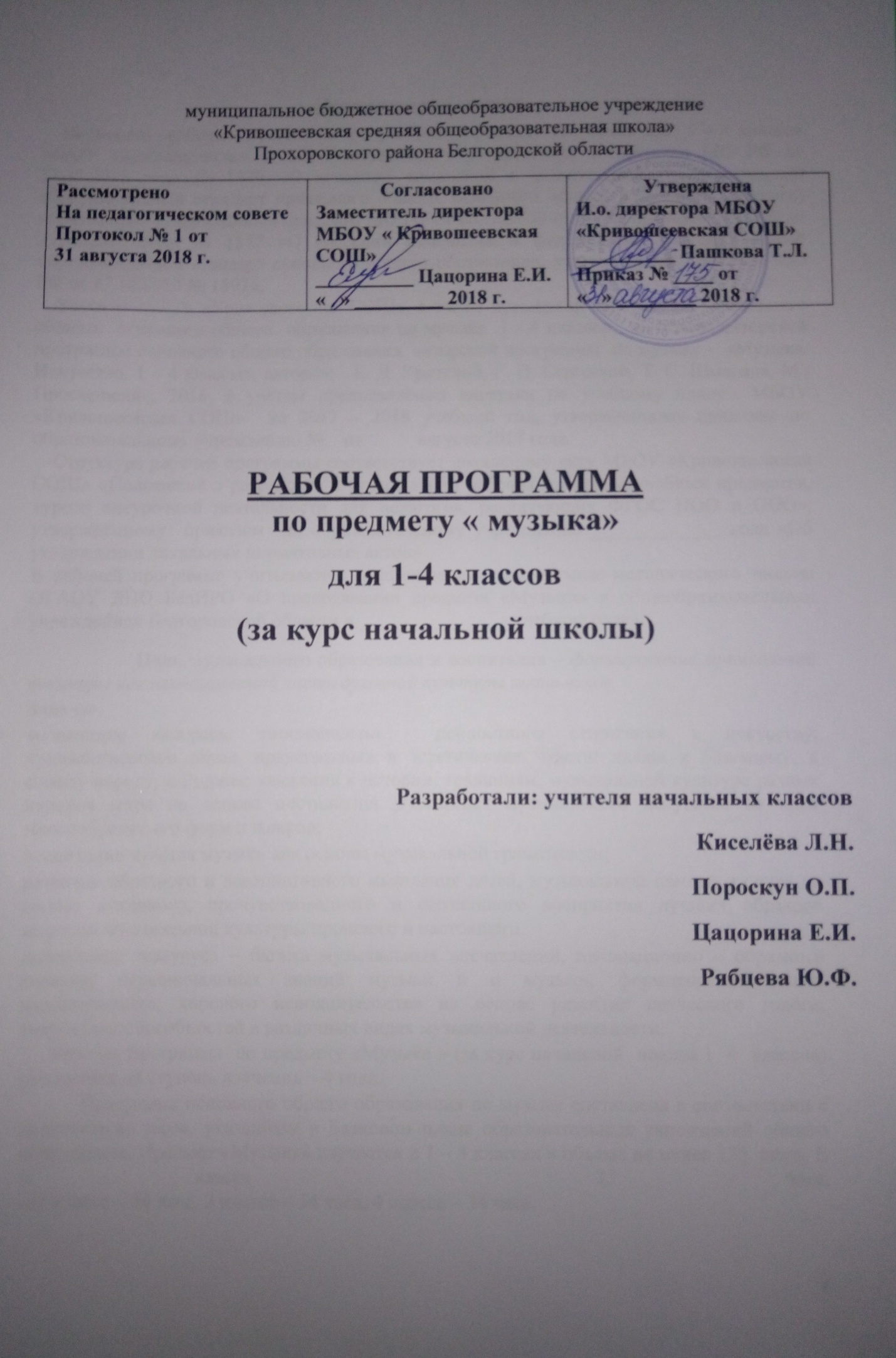 Пояснительная записка    Настоящая  рабочая  программа  по учебному предмету «Музыка» для  1 – 4 классов МБОУ «Кривошеевская СОШ»  составлена в соответствии с приказом МО РФ от 31.12.2015 года № 1576 «О внесении изменений в федеральный государственный образовательный стандарт начального общего, основного общего и среднего (полного) образования, утверждённый приказом МО РФ от 06.12.2009 № 373» , приказом МО РФ от 31.12.2015 года № 1577 «О внесении изменений в федеральный государственный образовательный стандарт основного общего образования, утверждённый приказом МО РФ от 17.12.2010 № 1897»,      Уставом МБОУ «Кривошеевская СОШ», а также примерной программой  начального общего,  основного общего  образования по музыке  1 - 4 классов,  на основе авторской  программы основного общего образования  авторской программы  по музыке -  «Музыка. Искусство. 1 – 4 классы», авторов:   Е. Д. Критской, Г. П. Сергеевой, Т. С. Шмагина, М., Просвещение, 2016, с учетом предъявляемой нагрузки по учебному плану  МБОУ «Кривошеевская СОШ»  на 2016 – 2017 учебный год, утвержденному приказом по образовательному учреждению.    Структура рабочей программы соответствует локальному акту МБОУ «Кривошеевская СОШ» «Положение о разработке и утверждении рабочих программ учебных предметов, курсов внеурочной деятельности для педагогов, реализующих ФГОС НОО и ООО», утвержденному  приказом  по образовательному учреждению № _____________ года «Об утверждении локальных нормативных актов».В рабочей программе учитываются рекомендации инструктивно-методического письма  ОГАОУ ДПО БелИРО «О преподавании предмета «Музыка» в общеобразовательных учреждениях Белгородской области в 2018-2019 учебном году».	Цель музыкального образования и воспитания – формирование музыкальной культуры как неотъемлемой части духовной культуры школьников.Задачи:воспитание интереса, эмоционально - ценностного отношения к искусству, художественного вкуса, нравственных и эстетических чувств: любви к ближнему, к своему народу, к Родине; уважения к истории, традициям, музыкальной культуре разных народов мира на основе постижения учащимися музыкального искусства во всем многообразии его форм и жанров;воспитание чувства музыки как основы музыкальной грамотности;развитие образного и ассоциативного мышления детей, музыкальной памяти и слуха на основе активного, прочувствованного и осознанного восприятия лучших образцов мировой музыкальной культуры прошлого и настоящего накопление тезауруса – багажа музыкальных впечатлений, интонационно – образного словаря, первоначальных знаний музыки и о музыки, формирование опыта музицирования, хорового исполнительства на основе развития певческого голоса, творческих способностей в различных видах музыкальной деятельности.Рабочая программа  по предмету «Музыка » (за курс начальной  школы 1 -4  классов) рассчитана на ступень изучения – 4 года.Программа основного общего образования по музыке составлена в соответствии с количеством часов, указанным в Базисном плане образовательных учреждений общего образования. Предмет «Музыка» изучается в 1 – 4 классах в объеме не менее 135 часов. В 1 классе – 33 часа,
во2 классе – 34 часа, 3 классе – 34 часа, 4 классе – 34 часа.        Содержание полностью соответствует авторской программе учебного предмета «Музыка. Начальная школа», авторов:   Е.Д.Критской, Г.П.Сергеевой, Т. С. Шмагина, М., Просвещение, 2016.   Внесенных изменений  в учебную программу нет.         В рабочей программе учтен региональный компонент, который предусматривает знакомство обучающихся  с музыкальными традициями, песнями и музыкальными инструментами Белгородской области и составляет 2 %  учебного времени.Планируемые результаты изучения учебного предмета «Музыка»Ценностные ориентиры содержания учебного предмета	Уроки музыки позволяют сделать более динамичной и плодотворной взаимосвязь образования, культуры и искусства.	Освоение музыки как духовного наследия человечества предполагает формирование опыта эмоционально – образного восприятия, различными видами музыкально – творческой деятельности, приобретение знаний и умений, овладение универсальными учебными действиями, что становится фундаментом обучения на дальнейших ступенях общего образования, обеспечивает введение учащихся в мир искусства.	Уже на начальном этапе постижения музыкального искусства младшие школьники понимают, что музыка открывает перед ними возможности для познания чувств и мыслей человека, его духовно – нравственного становления, развивает способность сопереживать.	Содержание обучения ориентировано на целенаправленную организацию и планомерное формирование музыкальной учебной деятельности, способствующей личностному, коммуникативному, познавательному и социальному развитию растущего человека. Предмет «Музыка», развивая умение учиться, призван формировать у ребенка современную картину мира.Личностные, метапредметные и предметные результаты освоения учебного предметаВ результате изучения курса «Музыка» в начальной школе должны быть достигнуты определенные результаты.Личностные результаты отражаются в индивидуальных качественных свойствах учащихся, которые они должны приобрести в процессе освоения учебного предмета «Музыка»:- чувство гордости за свою Родину, российский народ и историю России, осознание своей этнической и национальной принадлежности на основе изучения лучших образцов фольклора, шедевров музыкального наследия русских композиторов,- целостный, социально ориентированный взгляд на миро в его органичном единстве и разнообразии природы, культур, народов,- умение наблюдать за разнообразными явлениями жизни и искусства в учебной и внеурочной деятельности, их понимание и оценка – умение ориентироваться в культурном многообразии окружающей действительности, участие в музыкальной жизни класса,- уважительное отношение к культуре других народов, сформированность эстетических потребностей, ценностей и чувств,- развитие мотивов учебной деятельности и личностного смысла учения.- ориентация в культурном многообразии окружающей действительность, участие в музыкальной жизни класса, школы, города и др.;-формирование этических чувств доброжелательности и эмоцианально-нравственной отзывчивости, понимания и сопереживания чувствам других людей;- развитие музыкально – эстетического чувства, проявляющего себя в эмоционально – ценностном отношении к искусству, понимании его функций в жизни человека и общества.Метапредметные результаты характеризуют уровень сформированности универсальных учебных действий учащихся, проявляющихся в познавательной и практической деятельности:- овладение способностями принимать и сохранять цели и задачи учебной деятельности, поиска средств ее осуществления в разных формах и видах музыкальной деятельности,- освоение способов решения проблем творческого и поискового характера в процессе восприятия, исполнения, оценки музыкальных сочинений,- формирование умения планировать, контролировать и оценивать учебные действия в соответствии с поставленной задачей и условием ее реализации в процессе познания содержания музыкальных образов,-  продуктивное сотрудничество со сверстниками при решении различных музыкально – творческих задач на уроках музыки, во внеурочной и внешкольной музыкально – эстетической деятельности,- освоение начальных форм познавательной и личностной рефлексии, позитивная самооценка своих музыкально – творческих возможностей,- овладение навыками смыслового прочтения содержания «текстов» различных музыкальных стилей и жанров в соответствии с целями и задачами деятельности,- приобретение умения осознанного построения речевого высказывания о содержании, характере, особенностях языка музыкальных произведений разных эпох, творческих направлений в соответствии с задачами коммуникации,- формирование у младших школьников умения составлять тексты, связанные с размышлениями о музыке,- овладение логическими действиями сравнения, анализа, синтеза, обобщения и др,- умение осуществлять информационную, познавательную и практическую деятельность с использованием различных средств информации и коммуникации.   Предметные результаты изучения музыки отражают опыт учащихся в музыкально – творческой деятельности:формирование представления о роли музыки в жизни человека, в его духовно – нравственном развитии,формирование основ музыкальной культуры, в том числе на материале музыкальной культуре родного края, развитие художественного вкуса и интереса к музыкальному искусству и музыкальной деятельности;формирование устойчивого интереса к музыке и различным видам музыкально – творческой деятельности,умение воспринимать музыку и выражать свое отношение к музыкальным произведениям,умение эмоционально и осознанно относиться к музыке различных направлений: фольклору, музыке религиозной традиции, классической и современной, понимать содержание, интонационно – образный смысл произведений разных жанров и стилей,умение воплощать музыкальные образы при создании театрализованных и музыкально – пластических композиций, исполнении вокально – хоровых произведений, в импровизациях.Планируемые результатыВ результате изучения музыки обучающиеся научатся:воспринимать музыку и размышлять о ней, открыто и эмоционально выражать своё отношение к искусству, проявлять эстетические и художественные предпочтения, позитивную самооценку, самоуважение, жизненный оптимизм;ориентироваться в музыкально – поэтическом творчестве, в многообразии фольклора России, сопоставлять различные образцы народной и профессиональной музыки, ценить отечественные народные музыкальные традиции,соотносить выразительные и изобразительные интонации, узнавать характерные черты музыкальной речи разных композиторов, воплощать особенности музыки в исполнительской деятельности.Обучающиеся получат возможность научится: общаться  и  взаимодействовать  в  процессе  ансамблевого,  коллективного  (хорового  и  инструментального)  воплощения  различных   художественных    образов.исполнять музыкальные произведения отдельных форм и жанров (пение, драматизация, музыкально-пластическое движение, инструментальное музицирование, импровизация и др.).определять  виды  музыки,  сопоставлять  музыкальные  образы  в звучании   различных   музыкальных   инструментов,    в том  числе  и  современных    электронных;оценивать и соотносить содержание и музыкальный язык народного и профессионального музыкального творчества разных стран мира.Содержание  программы предмета «Музыка»1 класс (33 часа, 1 час в неделю)Раздел 1. «Музыка вокруг нас» 16 часов.    Музыка и ее роль в повседневной жизни человека. Композитор – исполнитель – слушатель. Песни, танцы и марши — основа многообразных жизненно-музыкальных впечатлений детей. Музы водят хоровод. Мелодия – душа музыки. Образы осенней природы в музыке. Словарь эмоций. Музыкальная азбука. Музыкальные инструменты: свирель, дудочка, рожок, гусли, флейта, арфа. Звучащие картины. Русский былинный сказ о гусляре садко. Музыка в праздновании Рождества Христова. Музыкальный театр: балет. Первые  опыты вокальных, ритмических и пластических импровизаций. Выразительное исполнение сочинений разных жанров и стилей. Выполнение творческих заданий, представленных в рабочих тетрадях.  Раздел 2. «Музыка и ты» 17 часов   Музыка в жизни ребенка. Образы родного края. Роль поэта, художника, композитора в изображении картин природы (слова - краски-звуки). Образы утренней и вечерней природы в музыке. Музыкальные портреты. Разыгрывание музыкальной сказки. Образы защитников Отечества в музыке. Мамин праздник и музыкальные произведения. Своеобразие музыкального произведения в выражении чувств человека и окружающего его мира. Интонационно-осмысленное воспроизведение различных музыкальных образов. Музыкальные инструменты: лютня, клавесин, фортепиано, гитара. Музыка в цирке. Музыкальный театр: опера. Музыка в кино. Афиша музыкального спектакля, программа концерта для родителей. Музыкальный словарик.Выразительное, интонационно осмысленное исполнение сочинений разных жанров и стилей. Выполнение творческих заданий, представленных в рабочих тетрадях. Контроль уровня   обученности по музыке в 1 классеСодержание  программы  предмета «Музыка»2 класс (34 часа, 1 час в неделю)Тема раздела: «Россия – Родина моя» (3 ч.) Образы родного края в музыке. Песенность как отличительная черта русской музыки. Музыкальный пейзаж.  Гимн России как один из основных государственных символов страны, известных всему миру.Средства музыкальной выразительности. Сочинения отечественных композиторов о Родине («Гимн России» А.Александров, С.Михалков). Знакомство учащихся с государственными символами России: флагом, гербом, гимном, с памятниками архитектуры столицы: Красная площадь, храм Христа Спасителя.  Музыкальные образы родного края. 	Выразительное, интонационно – осмысленное исполнение сочинений разных жанров и стилей. Тема раздела 2: «День, полный событий» (6 ч.)      Мир ребенка в музыкальных интонациях, образах. Детские пьесы П. Чайковского и С. Прокофьева. Песенность, танцевальность, маршевость в передаче строя музыкальных сочинений.  Природа, детские игры и забавы, сказка в музыке, колыбельные песни. Своеобразие музыкального языка композиторов, сходство и различие.   Музыкальные инструменты – фортепиано, его выразительные возможности. Звучащие картины. Основные средства музыкальной выразительности (мелодия, аккомпанемент, темп, динамика). Выразительность и изобразительность в музыке. Тема раздела 3: «О России петь – что стремиться в храм» (5 ч.)      Колокольные звоны России: набат, трезвон, благовест. Звучащие картины. Святые земли Русской: Александр Невский, Сергий Радонежский. Воплощение их образов в музыке различных жанров. Народные песнопения, кантата. Жанр молитвы. Праздники Православной церкви. Рождество Христово. Рождественские песнопения и колядки. Молитва. Хорал.	Выразительное, интонационно осмысленное исполнение сочинений разных жанров и стилей. Тема раздела 4: «Гори, гори ясно, чтобы не погасло!» (4 ч.)      Фольклор – народная мудрость. Русские народные инструменты. Оркестр русских народных инструментов. Мотив, напев, наигрыш. Вариации в русской народной музыке. Музыка в народном стиле. Традиции народного музицирования.  Обряды и праздники русского народа: проводы зимы, встреча весны. Разыгрывание народных песен: песня – игра, песня – диалог, песня – хоровод. Опыты сочинения мелодий на тексты народных песенок, закличек, потешек. Выразительное, интонационно осмысленное исполнение русских народных песен, танцев, инструментальных наигрышей разных жанров. Тема раздела 5: «В музыкальном театре» (5 ч.)      Опера и балет. Песенность, танцевальность, маршевость как основа становления более сложных жанров – оперы. Интонации музыкальные и речевые. Обобщенное представление об основных образно-эмоциональ-ных сферах музыки и о многообразии музыкальных жанров. Симфонический оркестр. Роль дирижера, режиссера, художника в создании музыкального спектакля. Элементы оперного и балетного спектаклей. Темы-характеристики действующих лиц. Детский музыкальный театр. 	Ролевая игра в дирижера. Сценическое воплощение учащимися отдельных фрагментов музыкального спектакля. Выразительное, интонационно осмысленное исполнение тем – характеристик действующих лиц опер и балетов. Тема раздела 6:  «В концертном зале» (5 ч)Жанровое многообразие инструментальной и симфонической  музыки. Симфоническая сказка С. Прокофьева: тембры инструментов и рахличных групп инструментов симфонического оркестра. Музыкальная живопись. Выразительность и изобразительность образов музыки В. А. Моцарта, М. Мусоргского.    Жанры симфонической музыки: увертюра, симфония. Партитура. Музыкальные портреты и образы в симфонической и фортепианной музыке. Развитие музыки. Взаимодействие тем. Контраст. Тембры инструментов и групп инструментов симфонического оркестра. Выразительное, интонационно осмысленное исполнение сочинений разных жанров и стилей.Тема раздела: «Чтоб музыкантом быть, так надобно уменье» (6 ч.)         Композитор — исполнитель — слушатель. Интонационная природа музыки. Музыкальная речь и музыкальный язык. Выразительность и изобразительность музыки. Жанры музыки. Сочинения И. С. Баха, М. И. Глинки, В. А. Моцарта, Г. Свиридова, Д. Кабалевского. Жанры музыки. Музыкальные и живописные пейзажи. Международные конкурсы. Темы, сюжеты и образы музыки С. Прокофьева, П. Чайковского. 	Выразительное, интонационно осмысленное исполнение сочинений разных жанров и стилей.Контроль уровня   обученности по музыке во 2 классеСодержание  программы  предмета «Музыка»3 класс (1 час в неделю)1 раздел «Россия – Родина  моя»  5 часовПесенность русской музыки. Образы родной природы в романсах русских композиторов. Лирические образы вокальной музыки. Звучащие картины. Образы Родины, защитников Отечества в различных жанрах музыки: кант, народная песня, кантата, опера. Форма – композиция, приемы развития и особенности музыкального языка различных произведений. Выразительное, интонационно осмысленное исполнение сочинений разных жанров и стилей. 2 раздел  «День, полный событий» (4 часа)Жизненно – музыкальные впечатления ребенка с утра до вечера. Образы природы, портрет в вокальной и инструментальной музыке. Выразительность и изобразительность музыки разных жанров (инструментальная пьеса, песня, романс, вокальный цикл, фортепианная сюита, балет и др.) и стилей композиторов (П. Чайковский, С. Прокофьев, М. Мусоргский, Э. Григ).Сценическое воплощение отдельных сочинений программного характера. . Выразительное, интонационно осмысленное исполнение сочинений разных жанров и стилей. 3 раздел «О России петь – что стремиться в храм» (4 часа)	Древнейшая песнь материнства. Образы Богородицы в музыке, поэзии, изобразительном искусстве. Владимирская икона Богоматери – величайшая святыня Руси. Праздники Русской православной церкви: Вербное воскресенье, Крещение Руси. Святые земли Русской – княгиня Ольга и князь Владимир. Песнопения (тропарь, величание) и молитвы в церковном богослужении, песни и хоры современных композиторов, воспевающих красоту материнства, любовь, добро.. 	Выразительное, интонационно осмысленное исполнение сочинений разных жанров и стилей. 4 раздел «Гори, гори ясно, чтобы не погасло!» ( 4 часа)Жанр былины в русской музыкальном фольклоре. Особенности повествования (мелодика и ритмика былин). Певцы – гусляры. Образы былинных сказителей (Садко, Баян), певцов музыкантов (Лель), народные традиции и обряды в музыке русских композиторов. Имитация тембров русских народных инструментов в звучании симфонического оркестра. Звучащие картины.Сценическое воплощение отдельных фрагментов оперных спектаклей.  Выразительное, интонационно осмысленное исполнение сочинений разных жанров и стилей. 5 раздел «В музыкальном театре»  6 часов	Путешествие в музыкальный театр. Обобщение и систематизация жизненно – музыкальных представлений школьников об особенностях оперного и балетного спектаклей. Сравнительный анализ музыкальных тем – характеристик действующих лиц, сценических ситуаций, драматургии в операх и балетах (М. Глинка, К. Глюк, Н. Римский – Корсаков, П. Чайковский). Мюзикл – жанр легкой музыки (Р. Роджерс, А. Рыбников). Особенности музыкального языка, манеры исполнения.Сценическое воплощение отдельных фрагментов музыкальных  спектаклей.  Выразительное, интонационно осмысленное исполнение сочинений разных жанров и стилей.6 раздел «В концертном зале» 6 часовЖанр инструментального концерта. Мастерство композиторов и исполнителей в воплощении диалога солиста и симфонического оркестра. Вторая жизнь народной песни в инструментальном концерте (П. Чайковский) Музыкальные инструменты – флейта, скрипка, их выразительные возможности ( И.Бах, К. Глюк, Н. Паганини, П. Чайковский). Выдающиеся скрипичные мастера и исполнители. Звучащие картины. Контрастные образы программной сюиты, симфонии. Особенности драматургии. Музыкальная форма (двухчастная, трехчастная, вариационная). Темы сюжета и образы музыки Бетховена.Выразительное, интонационно осмысленное исполнение сочинений разных жанров и стилей. 7  раздел «Чтоб музыкантом быть, так надобно уменье»» 6 часов	Музыка – источник вдохновения, надежды и радости жизни. Роль композитора, исполнителя, слушателя в создании и бытовании музыкальных сочинений. Сходство и различие музыкальной речи разных композиторов. Образы природы в музыке Г. Свиридова. Музыкальные иллюстрации.	Джаз – искусство 20 века. Особенности мелодики, ритма, тембров инструментов, манеры исполнения в джазовой музыке. Импровизация как основа джаза. Д. Гершвин и симфоджаз. Известные музыканты – исполнители.	Мир музыки С. Прокофьева. П. Чайковский  и Э. Григ – певцы родной природы. Ода как жанр литературного и музыкального творчества. Жанровая общность оды, канта, гимна. Мелодии прошлого, которые знает весь мир. 	Выразительное, интонационно осмысленное исполнение сочинений разных жанров и стилей. Контроль уровня   обученности по музыке в 3 классеСодержание  программы  предмета «Музыка»4 класс (34 часа, 1 час в неделю)1 раздел «Россия – Родина  моя» 4 часа	Красота родной земли, человека в народной музыке и сочинениях русских композиторов. Общность интонаций народного и композиторского музыкального творчества. Тайна рождения песни. Многообразие жанров народных песен: колыбельная, плясовая, солдатская, трудовая, лирическая, хороводная и др.; особенности интонаций, ритмов, композиционного строения, манеры исполнения. Лирические образы музыки С. Рахманинова, патриотическая тема в музыке Глинки, Прокофьева. Звучащие картины. 
	Вокальные импровизации на заданный текст. Выразительное, интонационно осмысленное исполнение сочинений разных жанров и стилей.Раздел 2. «О России петь — что стремиться в храм» 4 ч.Нравственные подвиги святых земли Русской (княгиня Ольга, князь Владимир, князь Александр Невский, преподобные Сергий Радонежский и  Илья Муромец), их почитание и восхваление. Святые Кирилл и Мефодий — создатели славянской письменности. Религиозные песнопения: стихира, тропарь, молитва, величание; особенности мелодики, ритма, исполнения. Праздники Русской православной церкви: Пасха – «праздник праздников, торжество торжеств». Церковные и народные традиции праздника. Образ светлого Христова Воскресения в музыке русских композиторов.Выразительное, интонационно осмысленное исполнение сочинений разных жанров и стилей. Выполнение творческих заданий, представленных в рабочей тетради.Раздел 3. «День, полный событий» 6 ч.«В краю великих вдохновений…». Один день с А. С. Пушкиным. Михайловское: музыкально-поэтические образы природы, сказок в творчестве русских композиторов (П. Чайковский. М. Мусоргский. Н. Римский-Корсаков, Г. Свиридов и др.). Многообразие жанров народной музыки. Святогорский монастырь: колокольные звоны. Тригорское: Музыкально-литературные вечера - романсы, инструментальное музицирование (ансамбль, дуэт). Музыкальность поэзии А. Пушкина. Выразительное, интонационно осмысленное исполнение сочинений разных жанров и стилей. Выполнение творческих заданий, представленных в рабочей тетради.Раздел 4. «Гори, гори ясно, чтобы не погасло!» 3 ч. Народная песня - летопись жизни народа и источник вдохновения композиторов разных стран и эпох. Сюжеты, образы, жанры народных песен. Музыка в народном стиле. Приемы развития: повтор, контраст, вариационность, импровизационность. Единство слова, напева, инструментального наигрыша, движений, среды бытования в образцах народного творчества. Устная и письменная традиция сохранения и передачи музыкального фольклора. Музыкальные инструменты России: балалайка, гармонь, баян и др. Оркестр русских народных инструментов. Мифы, легенды, предания, сказки о музыке и музыкантах. Вариации в народной и композиторской музыке. Церковные и народные праздники на Руси: Троица. Икона «Троица» А. Рублева.Выразительное, интонационно осмысленное исполнение сочинений разных жанров и стилей. Выполнение творческих заданий, представленных в рабочей тетради.Раздел 5. «В концертном зале» 5 ч.Различные жанры и образные сферы вокальной (песня, вокализ, романс, баркарола), камерной инструментальной (квартет, вариации, сюита, соната) и симфонической музыки (симфония, симфоническая увертюра). Особенности музыкальной драматургии (сочинения Л. Бородина. П. Чайковского, С. Рахманинова. Л. Бетховена). Интонации народной музыки в творчестве Ф. Шопена (полонезы, мазурки, вальсы, прелюдии), М. Глинки (баркарола, хота). Музыкальные инструменты: виолончель, скрипка. Симфонический оркестр. Известные дирижеры и исполнительские коллективыВыразительное, интонационно осмысленное исполнение сочинений разных жанров и стилей. Выполнение творческих заданий, представленных в рабочей тетради.Раздел 6. «В музыкальном театре» 6 ч.События отечественной истории в творчестве М. Глинки, М. Мусоргского, С. Прокофьева. Опера. Музыкальная тема - характеристика действующих лиц. Ария, речитатив, песня, танец и др. Линии драматургического развития действия в опере. Основные приемы драматургии: контраст, сопоставление, повтор, вариантность. Балет. Особенности развития музыкальных образов в балетах Л. Хачатуряна, И. Стравинского. Народные мотивы и своеобразие музыкального языка. Восточные мотивы в творчестве русских композиторов. Орнаментальная мелодика. Жанры легкой музыки: оперетта, мюзикл. Особенности мелодики, ритмики, манеры исполнения.Сценическое воплощение отдельных фрагментов музыкальных спектаклей. Выразительное, интонационно осмысленное исполнение сочинений разных жанров и стилей. Выполнение творческих заданий, представленных в рабочей тетради.Раздел 7. «Чтоб музыкантом быть, так надобно уменье...» 7 ч.Произведения композиторов-классиков (С. Рахманинов, Н. Римский-Корсаков. Ф. Шопен) и мастерство известных исполнителей (С. Рихтер. С. Лемешев. И. Козловский. М. Ростропович и др.). Сходство и различия музыкального языка разных эпох, композиторов, народов. Музыкальные образы и их развитие в разных жанрах (прелюдия, этюд, соната, симфоническая картина, сюита, песня и др.). Интонационная выразительность музыкальной речи. Музыкальные инструменты: гитара. Классические и современные образцы гитарной музыки (народная песня, романс, шедевры классики, джазовая импровизация, авторская песня). Обработка. Переложение. Импровизация. Образы былин и сказок в произведениях Н. Римского-Корсакова. Образ Родины в музыке М. Мусоргского.Выразительное, интонационно осмысленное исполнение сочинений разных жанров и стилей. Выполнение творческих заданий, представленных в рабочей тетради.Контроль уровня   обученности в 4 классеКалендарно – тематическое планирование1 класс (33 часа)Клендарно-тематический план  предмета  «Музыка»2 класс (34 часа)Учебно-тематический план  предмета  «Музыка»3  класс  (34 часа)Учебно-тематический план  предмета  «Музыка»4  класс (34 часа)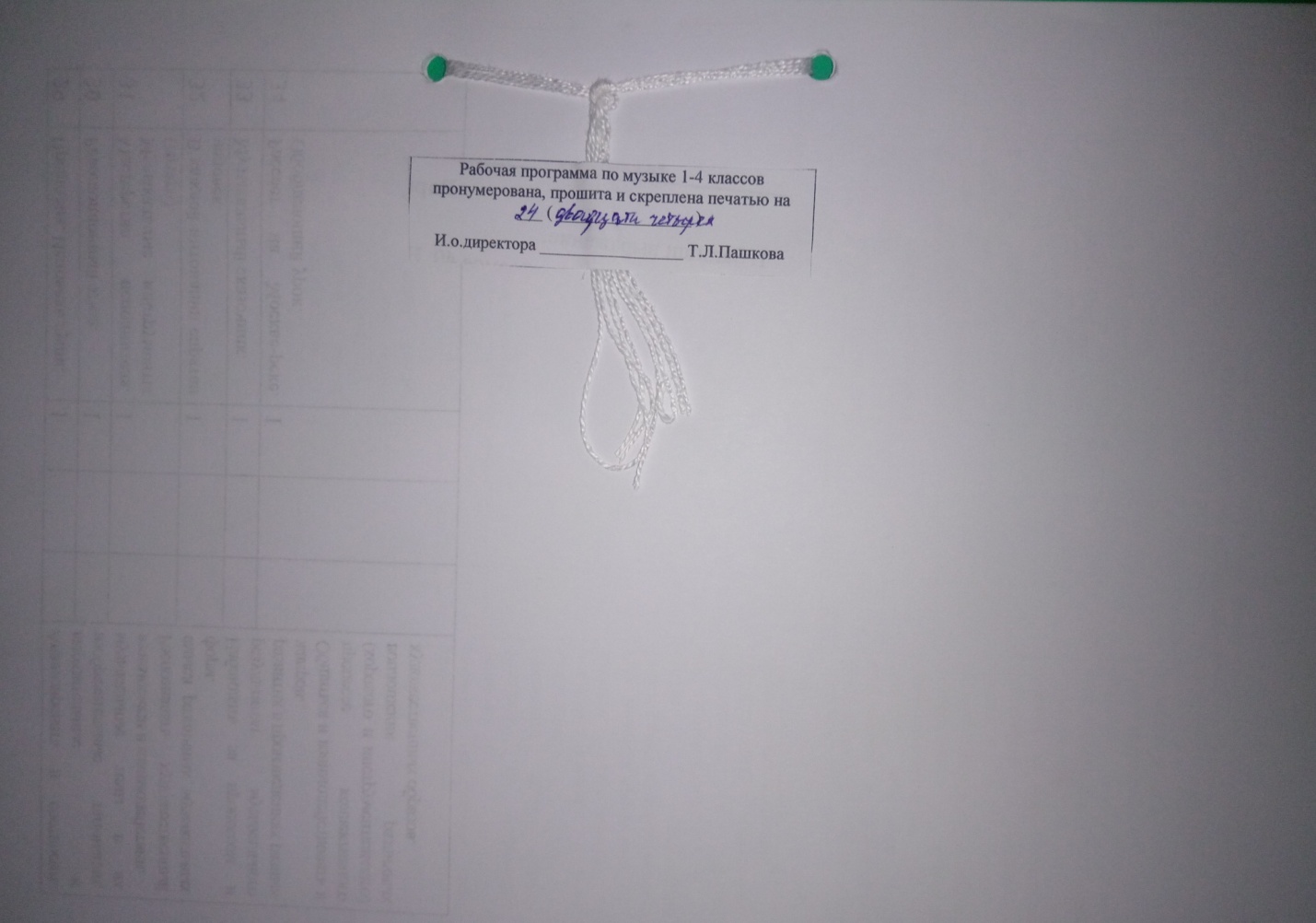 № Вид  контроляФорма  контролядата1Текущий - письменныйТест 2Итоговый – письменный контрольТест № Вид  контроляФорма  контролядата1Входная контрольная работаТест 2Административная контрольная работаТест3Текущий - письменныйТест 4Итоговый – письменный контрольТест № Вид  контроляФорма  контролядата1Входная контрольная работаТест 2Административная контрольная работаТест3Текущий - письменныйТест 4Итоговый – письменный контрольТест № Вид  контроляФорма  контролядата1Входная контрольная работаТест 2Административная контрольная работаТест3Текущий - письменныйТест 4Итоговый – письменный контрольТест №Наименование раздела и темНаименование раздела и темЧасы учебного времениПлановые сроки прохожденияПлановые сроки прохожденияХарактеристика основной деятельности учащихсяХарактеристика основной деятельности учащихся№Наименование раздела и темНаименование раздела и темЧасы учебного временипланфактХарактеристика основной деятельности учащихсяХарактеристика основной деятельности учащихсяТема полугодия: «МУЗЫКА ВОКРУГ НАС» 16 часовТема полугодия: «МУЗЫКА ВОКРУГ НАС» 16 часовТема полугодия: «МУЗЫКА ВОКРУГ НАС» 16 часовТема полугодия: «МУЗЫКА ВОКРУГ НАС» 16 часовТема полугодия: «МУЗЫКА ВОКРУГ НАС» 16 часовТема полугодия: «МУЗЫКА ВОКРУГ НАС» 16 часовТема полугодия: «МУЗЫКА ВОКРУГ НАС» 16 часовТема полугодия: «МУЗЫКА ВОКРУГ НАС» 16 часов1«И Муза вечная со мной!» (Урок – путешествие)«И Муза вечная со мной!» (Урок – путешествие)1Наблюдать за музыкой в жизни человека.Различать настроения, чувства и характер, выраженные в музыке.Проявлять эмоциональную отзывчивость, личностное отношение при восприятии и исполнении музыкальных произведений. Словарь эмоций. Исполнять песни (соло, ансамблем, хором).Сравнивать музыкальные и речевые интонации, определять их сходства и различия. Осуществлять первые опыты импровизации и сочинения в пении, игре, пластике.Инсценировать для школьных праздников музыкальные образы песен, пьес программного содержания, народных сказок. Участвовать в совместном деятельности при воплощении различных музыкальных образов. Знакомится с элементами нотной записи.Выявлять сходство  и различия музыкальных и живописных образов.Подбирать стихи и рассказы, соответствующие настроению музыкальных пьес и песен.Моделировать в графике особенности песни, танца, марша.Наблюдать за музыкой в жизни человека.Различать настроения, чувства и характер, выраженные в музыке.Проявлять эмоциональную отзывчивость, личностное отношение при восприятии и исполнении музыкальных произведений. Словарь эмоций. Исполнять песни (соло, ансамблем, хором).Сравнивать музыкальные и речевые интонации, определять их сходства и различия. Осуществлять первые опыты импровизации и сочинения в пении, игре, пластике.Инсценировать для школьных праздников музыкальные образы песен, пьес программного содержания, народных сказок. Участвовать в совместном деятельности при воплощении различных музыкальных образов. Знакомится с элементами нотной записи.Выявлять сходство  и различия музыкальных и живописных образов.Подбирать стихи и рассказы, соответствующие настроению музыкальных пьес и песен.Моделировать в графике особенности песни, танца, марша.2Хоровод муз. (Урок – экскурсия)Хоровод муз. (Урок – экскурсия)1Наблюдать за музыкой в жизни человека.Различать настроения, чувства и характер, выраженные в музыке.Проявлять эмоциональную отзывчивость, личностное отношение при восприятии и исполнении музыкальных произведений. Словарь эмоций. Исполнять песни (соло, ансамблем, хором).Сравнивать музыкальные и речевые интонации, определять их сходства и различия. Осуществлять первые опыты импровизации и сочинения в пении, игре, пластике.Инсценировать для школьных праздников музыкальные образы песен, пьес программного содержания, народных сказок. Участвовать в совместном деятельности при воплощении различных музыкальных образов. Знакомится с элементами нотной записи.Выявлять сходство  и различия музыкальных и живописных образов.Подбирать стихи и рассказы, соответствующие настроению музыкальных пьес и песен.Моделировать в графике особенности песни, танца, марша.Наблюдать за музыкой в жизни человека.Различать настроения, чувства и характер, выраженные в музыке.Проявлять эмоциональную отзывчивость, личностное отношение при восприятии и исполнении музыкальных произведений. Словарь эмоций. Исполнять песни (соло, ансамблем, хором).Сравнивать музыкальные и речевые интонации, определять их сходства и различия. Осуществлять первые опыты импровизации и сочинения в пении, игре, пластике.Инсценировать для школьных праздников музыкальные образы песен, пьес программного содержания, народных сказок. Участвовать в совместном деятельности при воплощении различных музыкальных образов. Знакомится с элементами нотной записи.Выявлять сходство  и различия музыкальных и живописных образов.Подбирать стихи и рассказы, соответствующие настроению музыкальных пьес и песен.Моделировать в графике особенности песни, танца, марша.3Повсюду музыка слышна. ( Урок – игра)Повсюду музыка слышна. ( Урок – игра)1Наблюдать за музыкой в жизни человека.Различать настроения, чувства и характер, выраженные в музыке.Проявлять эмоциональную отзывчивость, личностное отношение при восприятии и исполнении музыкальных произведений. Словарь эмоций. Исполнять песни (соло, ансамблем, хором).Сравнивать музыкальные и речевые интонации, определять их сходства и различия. Осуществлять первые опыты импровизации и сочинения в пении, игре, пластике.Инсценировать для школьных праздников музыкальные образы песен, пьес программного содержания, народных сказок. Участвовать в совместном деятельности при воплощении различных музыкальных образов. Знакомится с элементами нотной записи.Выявлять сходство  и различия музыкальных и живописных образов.Подбирать стихи и рассказы, соответствующие настроению музыкальных пьес и песен.Моделировать в графике особенности песни, танца, марша.Наблюдать за музыкой в жизни человека.Различать настроения, чувства и характер, выраженные в музыке.Проявлять эмоциональную отзывчивость, личностное отношение при восприятии и исполнении музыкальных произведений. Словарь эмоций. Исполнять песни (соло, ансамблем, хором).Сравнивать музыкальные и речевые интонации, определять их сходства и различия. Осуществлять первые опыты импровизации и сочинения в пении, игре, пластике.Инсценировать для школьных праздников музыкальные образы песен, пьес программного содержания, народных сказок. Участвовать в совместном деятельности при воплощении различных музыкальных образов. Знакомится с элементами нотной записи.Выявлять сходство  и различия музыкальных и живописных образов.Подбирать стихи и рассказы, соответствующие настроению музыкальных пьес и песен.Моделировать в графике особенности песни, танца, марша.4Душа музыки - мелодия. (Урок – путешествие)Душа музыки - мелодия. (Урок – путешествие)1Наблюдать за музыкой в жизни человека.Различать настроения, чувства и характер, выраженные в музыке.Проявлять эмоциональную отзывчивость, личностное отношение при восприятии и исполнении музыкальных произведений. Словарь эмоций. Исполнять песни (соло, ансамблем, хором).Сравнивать музыкальные и речевые интонации, определять их сходства и различия. Осуществлять первые опыты импровизации и сочинения в пении, игре, пластике.Инсценировать для школьных праздников музыкальные образы песен, пьес программного содержания, народных сказок. Участвовать в совместном деятельности при воплощении различных музыкальных образов. Знакомится с элементами нотной записи.Выявлять сходство  и различия музыкальных и живописных образов.Подбирать стихи и рассказы, соответствующие настроению музыкальных пьес и песен.Моделировать в графике особенности песни, танца, марша.Наблюдать за музыкой в жизни человека.Различать настроения, чувства и характер, выраженные в музыке.Проявлять эмоциональную отзывчивость, личностное отношение при восприятии и исполнении музыкальных произведений. Словарь эмоций. Исполнять песни (соло, ансамблем, хором).Сравнивать музыкальные и речевые интонации, определять их сходства и различия. Осуществлять первые опыты импровизации и сочинения в пении, игре, пластике.Инсценировать для школьных праздников музыкальные образы песен, пьес программного содержания, народных сказок. Участвовать в совместном деятельности при воплощении различных музыкальных образов. Знакомится с элементами нотной записи.Выявлять сходство  и различия музыкальных и живописных образов.Подбирать стихи и рассказы, соответствующие настроению музыкальных пьес и песен.Моделировать в графике особенности песни, танца, марша.5Музыка осени. Музыка осени. 1Наблюдать за музыкой в жизни человека.Различать настроения, чувства и характер, выраженные в музыке.Проявлять эмоциональную отзывчивость, личностное отношение при восприятии и исполнении музыкальных произведений. Словарь эмоций. Исполнять песни (соло, ансамблем, хором).Сравнивать музыкальные и речевые интонации, определять их сходства и различия. Осуществлять первые опыты импровизации и сочинения в пении, игре, пластике.Инсценировать для школьных праздников музыкальные образы песен, пьес программного содержания, народных сказок. Участвовать в совместном деятельности при воплощении различных музыкальных образов. Знакомится с элементами нотной записи.Выявлять сходство  и различия музыкальных и живописных образов.Подбирать стихи и рассказы, соответствующие настроению музыкальных пьес и песен.Моделировать в графике особенности песни, танца, марша.Наблюдать за музыкой в жизни человека.Различать настроения, чувства и характер, выраженные в музыке.Проявлять эмоциональную отзывчивость, личностное отношение при восприятии и исполнении музыкальных произведений. Словарь эмоций. Исполнять песни (соло, ансамблем, хором).Сравнивать музыкальные и речевые интонации, определять их сходства и различия. Осуществлять первые опыты импровизации и сочинения в пении, игре, пластике.Инсценировать для школьных праздников музыкальные образы песен, пьес программного содержания, народных сказок. Участвовать в совместном деятельности при воплощении различных музыкальных образов. Знакомится с элементами нотной записи.Выявлять сходство  и различия музыкальных и живописных образов.Подбирать стихи и рассказы, соответствующие настроению музыкальных пьес и песен.Моделировать в графике особенности песни, танца, марша.6Сочини мелодию. Сочини мелодию. 1Наблюдать за музыкой в жизни человека.Различать настроения, чувства и характер, выраженные в музыке.Проявлять эмоциональную отзывчивость, личностное отношение при восприятии и исполнении музыкальных произведений. Словарь эмоций. Исполнять песни (соло, ансамблем, хором).Сравнивать музыкальные и речевые интонации, определять их сходства и различия. Осуществлять первые опыты импровизации и сочинения в пении, игре, пластике.Инсценировать для школьных праздников музыкальные образы песен, пьес программного содержания, народных сказок. Участвовать в совместном деятельности при воплощении различных музыкальных образов. Знакомится с элементами нотной записи.Выявлять сходство  и различия музыкальных и живописных образов.Подбирать стихи и рассказы, соответствующие настроению музыкальных пьес и песен.Моделировать в графике особенности песни, танца, марша.Наблюдать за музыкой в жизни человека.Различать настроения, чувства и характер, выраженные в музыке.Проявлять эмоциональную отзывчивость, личностное отношение при восприятии и исполнении музыкальных произведений. Словарь эмоций. Исполнять песни (соло, ансамблем, хором).Сравнивать музыкальные и речевые интонации, определять их сходства и различия. Осуществлять первые опыты импровизации и сочинения в пении, игре, пластике.Инсценировать для школьных праздников музыкальные образы песен, пьес программного содержания, народных сказок. Участвовать в совместном деятельности при воплощении различных музыкальных образов. Знакомится с элементами нотной записи.Выявлять сходство  и различия музыкальных и живописных образов.Подбирать стихи и рассказы, соответствующие настроению музыкальных пьес и песен.Моделировать в графике особенности песни, танца, марша.7«Азбука, азбука каждому нужна…».«Азбука, азбука каждому нужна…».1Наблюдать за музыкой в жизни человека.Различать настроения, чувства и характер, выраженные в музыке.Проявлять эмоциональную отзывчивость, личностное отношение при восприятии и исполнении музыкальных произведений. Словарь эмоций. Исполнять песни (соло, ансамблем, хором).Сравнивать музыкальные и речевые интонации, определять их сходства и различия. Осуществлять первые опыты импровизации и сочинения в пении, игре, пластике.Инсценировать для школьных праздников музыкальные образы песен, пьес программного содержания, народных сказок. Участвовать в совместном деятельности при воплощении различных музыкальных образов. Знакомится с элементами нотной записи.Выявлять сходство  и различия музыкальных и живописных образов.Подбирать стихи и рассказы, соответствующие настроению музыкальных пьес и песен.Моделировать в графике особенности песни, танца, марша.Наблюдать за музыкой в жизни человека.Различать настроения, чувства и характер, выраженные в музыке.Проявлять эмоциональную отзывчивость, личностное отношение при восприятии и исполнении музыкальных произведений. Словарь эмоций. Исполнять песни (соло, ансамблем, хором).Сравнивать музыкальные и речевые интонации, определять их сходства и различия. Осуществлять первые опыты импровизации и сочинения в пении, игре, пластике.Инсценировать для школьных праздников музыкальные образы песен, пьес программного содержания, народных сказок. Участвовать в совместном деятельности при воплощении различных музыкальных образов. Знакомится с элементами нотной записи.Выявлять сходство  и различия музыкальных и живописных образов.Подбирать стихи и рассказы, соответствующие настроению музыкальных пьес и песен.Моделировать в графике особенности песни, танца, марша.8Музыкальная азбука.Музыкальная азбука.1Наблюдать за музыкой в жизни человека.Различать настроения, чувства и характер, выраженные в музыке.Проявлять эмоциональную отзывчивость, личностное отношение при восприятии и исполнении музыкальных произведений. Словарь эмоций. Исполнять песни (соло, ансамблем, хором).Сравнивать музыкальные и речевые интонации, определять их сходства и различия. Осуществлять первые опыты импровизации и сочинения в пении, игре, пластике.Инсценировать для школьных праздников музыкальные образы песен, пьес программного содержания, народных сказок. Участвовать в совместном деятельности при воплощении различных музыкальных образов. Знакомится с элементами нотной записи.Выявлять сходство  и различия музыкальных и живописных образов.Подбирать стихи и рассказы, соответствующие настроению музыкальных пьес и песен.Моделировать в графике особенности песни, танца, марша.Наблюдать за музыкой в жизни человека.Различать настроения, чувства и характер, выраженные в музыке.Проявлять эмоциональную отзывчивость, личностное отношение при восприятии и исполнении музыкальных произведений. Словарь эмоций. Исполнять песни (соло, ансамблем, хором).Сравнивать музыкальные и речевые интонации, определять их сходства и различия. Осуществлять первые опыты импровизации и сочинения в пении, игре, пластике.Инсценировать для школьных праздников музыкальные образы песен, пьес программного содержания, народных сказок. Участвовать в совместном деятельности при воплощении различных музыкальных образов. Знакомится с элементами нотной записи.Выявлять сходство  и различия музыкальных и живописных образов.Подбирать стихи и рассказы, соответствующие настроению музыкальных пьес и песен.Моделировать в графике особенности песни, танца, марша.9Обобщающий урок 1 четверти.Обобщающий урок 1 четверти.1Наблюдать за музыкой в жизни человека.Различать настроения, чувства и характер, выраженные в музыке.Проявлять эмоциональную отзывчивость, личностное отношение при восприятии и исполнении музыкальных произведений. Словарь эмоций. Исполнять песни (соло, ансамблем, хором).Сравнивать музыкальные и речевые интонации, определять их сходства и различия. Осуществлять первые опыты импровизации и сочинения в пении, игре, пластике.Инсценировать для школьных праздников музыкальные образы песен, пьес программного содержания, народных сказок. Участвовать в совместном деятельности при воплощении различных музыкальных образов. Знакомится с элементами нотной записи.Выявлять сходство  и различия музыкальных и живописных образов.Подбирать стихи и рассказы, соответствующие настроению музыкальных пьес и песен.Моделировать в графике особенности песни, танца, марша.Наблюдать за музыкой в жизни человека.Различать настроения, чувства и характер, выраженные в музыке.Проявлять эмоциональную отзывчивость, личностное отношение при восприятии и исполнении музыкальных произведений. Словарь эмоций. Исполнять песни (соло, ансамблем, хором).Сравнивать музыкальные и речевые интонации, определять их сходства и различия. Осуществлять первые опыты импровизации и сочинения в пении, игре, пластике.Инсценировать для школьных праздников музыкальные образы песен, пьес программного содержания, народных сказок. Участвовать в совместном деятельности при воплощении различных музыкальных образов. Знакомится с элементами нотной записи.Выявлять сходство  и различия музыкальных и живописных образов.Подбирать стихи и рассказы, соответствующие настроению музыкальных пьес и песен.Моделировать в графике особенности песни, танца, марша.2  четверть2  четвертьНаблюдать за музыкой в жизни человека.Различать настроения, чувства и характер, выраженные в музыке.Проявлять эмоциональную отзывчивость, личностное отношение при восприятии и исполнении музыкальных произведений. Словарь эмоций. Исполнять песни (соло, ансамблем, хором).Сравнивать музыкальные и речевые интонации, определять их сходства и различия. Осуществлять первые опыты импровизации и сочинения в пении, игре, пластике.Инсценировать для школьных праздников музыкальные образы песен, пьес программного содержания, народных сказок. Участвовать в совместном деятельности при воплощении различных музыкальных образов. Знакомится с элементами нотной записи.Выявлять сходство  и различия музыкальных и живописных образов.Подбирать стихи и рассказы, соответствующие настроению музыкальных пьес и песен.Моделировать в графике особенности песни, танца, марша.Наблюдать за музыкой в жизни человека.Различать настроения, чувства и характер, выраженные в музыке.Проявлять эмоциональную отзывчивость, личностное отношение при восприятии и исполнении музыкальных произведений. Словарь эмоций. Исполнять песни (соло, ансамблем, хором).Сравнивать музыкальные и речевые интонации, определять их сходства и различия. Осуществлять первые опыты импровизации и сочинения в пении, игре, пластике.Инсценировать для школьных праздников музыкальные образы песен, пьес программного содержания, народных сказок. Участвовать в совместном деятельности при воплощении различных музыкальных образов. Знакомится с элементами нотной записи.Выявлять сходство  и различия музыкальных и живописных образов.Подбирать стихи и рассказы, соответствующие настроению музыкальных пьес и песен.Моделировать в графике особенности песни, танца, марша.10Музыкальные инструменты. Музыкальные инструменты. 1Наблюдать за музыкой в жизни человека.Различать настроения, чувства и характер, выраженные в музыке.Проявлять эмоциональную отзывчивость, личностное отношение при восприятии и исполнении музыкальных произведений. Словарь эмоций. Исполнять песни (соло, ансамблем, хором).Сравнивать музыкальные и речевые интонации, определять их сходства и различия. Осуществлять первые опыты импровизации и сочинения в пении, игре, пластике.Инсценировать для школьных праздников музыкальные образы песен, пьес программного содержания, народных сказок. Участвовать в совместном деятельности при воплощении различных музыкальных образов. Знакомится с элементами нотной записи.Выявлять сходство  и различия музыкальных и живописных образов.Подбирать стихи и рассказы, соответствующие настроению музыкальных пьес и песен.Моделировать в графике особенности песни, танца, марша.Наблюдать за музыкой в жизни человека.Различать настроения, чувства и характер, выраженные в музыке.Проявлять эмоциональную отзывчивость, личностное отношение при восприятии и исполнении музыкальных произведений. Словарь эмоций. Исполнять песни (соло, ансамблем, хором).Сравнивать музыкальные и речевые интонации, определять их сходства и различия. Осуществлять первые опыты импровизации и сочинения в пении, игре, пластике.Инсценировать для школьных праздников музыкальные образы песен, пьес программного содержания, народных сказок. Участвовать в совместном деятельности при воплощении различных музыкальных образов. Знакомится с элементами нотной записи.Выявлять сходство  и различия музыкальных и живописных образов.Подбирать стихи и рассказы, соответствующие настроению музыкальных пьес и песен.Моделировать в графике особенности песни, танца, марша.11«Садко». Из русского былинного сказа.«Садко». Из русского былинного сказа.1Наблюдать за музыкой в жизни человека.Различать настроения, чувства и характер, выраженные в музыке.Проявлять эмоциональную отзывчивость, личностное отношение при восприятии и исполнении музыкальных произведений. Словарь эмоций. Исполнять песни (соло, ансамблем, хором).Сравнивать музыкальные и речевые интонации, определять их сходства и различия. Осуществлять первые опыты импровизации и сочинения в пении, игре, пластике.Инсценировать для школьных праздников музыкальные образы песен, пьес программного содержания, народных сказок. Участвовать в совместном деятельности при воплощении различных музыкальных образов. Знакомится с элементами нотной записи.Выявлять сходство  и различия музыкальных и живописных образов.Подбирать стихи и рассказы, соответствующие настроению музыкальных пьес и песен.Моделировать в графике особенности песни, танца, марша.Наблюдать за музыкой в жизни человека.Различать настроения, чувства и характер, выраженные в музыке.Проявлять эмоциональную отзывчивость, личностное отношение при восприятии и исполнении музыкальных произведений. Словарь эмоций. Исполнять песни (соло, ансамблем, хором).Сравнивать музыкальные и речевые интонации, определять их сходства и различия. Осуществлять первые опыты импровизации и сочинения в пении, игре, пластике.Инсценировать для школьных праздников музыкальные образы песен, пьес программного содержания, народных сказок. Участвовать в совместном деятельности при воплощении различных музыкальных образов. Знакомится с элементами нотной записи.Выявлять сходство  и различия музыкальных и живописных образов.Подбирать стихи и рассказы, соответствующие настроению музыкальных пьес и песен.Моделировать в графике особенности песни, танца, марша.12Музыкальные инструменты. Музыкальные инструменты. 1Наблюдать за музыкой в жизни человека.Различать настроения, чувства и характер, выраженные в музыке.Проявлять эмоциональную отзывчивость, личностное отношение при восприятии и исполнении музыкальных произведений. Словарь эмоций. Исполнять песни (соло, ансамблем, хором).Сравнивать музыкальные и речевые интонации, определять их сходства и различия. Осуществлять первые опыты импровизации и сочинения в пении, игре, пластике.Инсценировать для школьных праздников музыкальные образы песен, пьес программного содержания, народных сказок. Участвовать в совместном деятельности при воплощении различных музыкальных образов. Знакомится с элементами нотной записи.Выявлять сходство  и различия музыкальных и живописных образов.Подбирать стихи и рассказы, соответствующие настроению музыкальных пьес и песен.Моделировать в графике особенности песни, танца, марша.Наблюдать за музыкой в жизни человека.Различать настроения, чувства и характер, выраженные в музыке.Проявлять эмоциональную отзывчивость, личностное отношение при восприятии и исполнении музыкальных произведений. Словарь эмоций. Исполнять песни (соло, ансамблем, хором).Сравнивать музыкальные и речевые интонации, определять их сходства и различия. Осуществлять первые опыты импровизации и сочинения в пении, игре, пластике.Инсценировать для школьных праздников музыкальные образы песен, пьес программного содержания, народных сказок. Участвовать в совместном деятельности при воплощении различных музыкальных образов. Знакомится с элементами нотной записи.Выявлять сходство  и различия музыкальных и живописных образов.Подбирать стихи и рассказы, соответствующие настроению музыкальных пьес и песен.Моделировать в графике особенности песни, танца, марша.13Звучащие картины.Звучащие картины.1Наблюдать за музыкой в жизни человека.Различать настроения, чувства и характер, выраженные в музыке.Проявлять эмоциональную отзывчивость, личностное отношение при восприятии и исполнении музыкальных произведений. Словарь эмоций. Исполнять песни (соло, ансамблем, хором).Сравнивать музыкальные и речевые интонации, определять их сходства и различия. Осуществлять первые опыты импровизации и сочинения в пении, игре, пластике.Инсценировать для школьных праздников музыкальные образы песен, пьес программного содержания, народных сказок. Участвовать в совместном деятельности при воплощении различных музыкальных образов. Знакомится с элементами нотной записи.Выявлять сходство  и различия музыкальных и живописных образов.Подбирать стихи и рассказы, соответствующие настроению музыкальных пьес и песен.Моделировать в графике особенности песни, танца, марша.Наблюдать за музыкой в жизни человека.Различать настроения, чувства и характер, выраженные в музыке.Проявлять эмоциональную отзывчивость, личностное отношение при восприятии и исполнении музыкальных произведений. Словарь эмоций. Исполнять песни (соло, ансамблем, хором).Сравнивать музыкальные и речевые интонации, определять их сходства и различия. Осуществлять первые опыты импровизации и сочинения в пении, игре, пластике.Инсценировать для школьных праздников музыкальные образы песен, пьес программного содержания, народных сказок. Участвовать в совместном деятельности при воплощении различных музыкальных образов. Знакомится с элементами нотной записи.Выявлять сходство  и различия музыкальных и живописных образов.Подбирать стихи и рассказы, соответствующие настроению музыкальных пьес и песен.Моделировать в графике особенности песни, танца, марша.14Разыграй песню.Разыграй песню.1Наблюдать за музыкой в жизни человека.Различать настроения, чувства и характер, выраженные в музыке.Проявлять эмоциональную отзывчивость, личностное отношение при восприятии и исполнении музыкальных произведений. Словарь эмоций. Исполнять песни (соло, ансамблем, хором).Сравнивать музыкальные и речевые интонации, определять их сходства и различия. Осуществлять первые опыты импровизации и сочинения в пении, игре, пластике.Инсценировать для школьных праздников музыкальные образы песен, пьес программного содержания, народных сказок. Участвовать в совместном деятельности при воплощении различных музыкальных образов. Знакомится с элементами нотной записи.Выявлять сходство  и различия музыкальных и живописных образов.Подбирать стихи и рассказы, соответствующие настроению музыкальных пьес и песен.Моделировать в графике особенности песни, танца, марша.Наблюдать за музыкой в жизни человека.Различать настроения, чувства и характер, выраженные в музыке.Проявлять эмоциональную отзывчивость, личностное отношение при восприятии и исполнении музыкальных произведений. Словарь эмоций. Исполнять песни (соло, ансамблем, хором).Сравнивать музыкальные и речевые интонации, определять их сходства и различия. Осуществлять первые опыты импровизации и сочинения в пении, игре, пластике.Инсценировать для школьных праздников музыкальные образы песен, пьес программного содержания, народных сказок. Участвовать в совместном деятельности при воплощении различных музыкальных образов. Знакомится с элементами нотной записи.Выявлять сходство  и различия музыкальных и живописных образов.Подбирать стихи и рассказы, соответствующие настроению музыкальных пьес и песен.Моделировать в графике особенности песни, танца, марша.15Пришло Рождество, начинается  торжество. Родной обычай старины.Пришло Рождество, начинается  торжество. Родной обычай старины.1Наблюдать за музыкой в жизни человека.Различать настроения, чувства и характер, выраженные в музыке.Проявлять эмоциональную отзывчивость, личностное отношение при восприятии и исполнении музыкальных произведений. Словарь эмоций. Исполнять песни (соло, ансамблем, хором).Сравнивать музыкальные и речевые интонации, определять их сходства и различия. Осуществлять первые опыты импровизации и сочинения в пении, игре, пластике.Инсценировать для школьных праздников музыкальные образы песен, пьес программного содержания, народных сказок. Участвовать в совместном деятельности при воплощении различных музыкальных образов. Знакомится с элементами нотной записи.Выявлять сходство  и различия музыкальных и живописных образов.Подбирать стихи и рассказы, соответствующие настроению музыкальных пьес и песен.Моделировать в графике особенности песни, танца, марша.Наблюдать за музыкой в жизни человека.Различать настроения, чувства и характер, выраженные в музыке.Проявлять эмоциональную отзывчивость, личностное отношение при восприятии и исполнении музыкальных произведений. Словарь эмоций. Исполнять песни (соло, ансамблем, хором).Сравнивать музыкальные и речевые интонации, определять их сходства и различия. Осуществлять первые опыты импровизации и сочинения в пении, игре, пластике.Инсценировать для школьных праздников музыкальные образы песен, пьес программного содержания, народных сказок. Участвовать в совместном деятельности при воплощении различных музыкальных образов. Знакомится с элементами нотной записи.Выявлять сходство  и различия музыкальных и живописных образов.Подбирать стихи и рассказы, соответствующие настроению музыкальных пьес и песен.Моделировать в графике особенности песни, танца, марша.16Добрый праздник среди зимы.  Обобщающий урок 2 четверти.Добрый праздник среди зимы.  Обобщающий урок 2 четверти.1Наблюдать за музыкой в жизни человека.Различать настроения, чувства и характер, выраженные в музыке.Проявлять эмоциональную отзывчивость, личностное отношение при восприятии и исполнении музыкальных произведений. Словарь эмоций. Исполнять песни (соло, ансамблем, хором).Сравнивать музыкальные и речевые интонации, определять их сходства и различия. Осуществлять первые опыты импровизации и сочинения в пении, игре, пластике.Инсценировать для школьных праздников музыкальные образы песен, пьес программного содержания, народных сказок. Участвовать в совместном деятельности при воплощении различных музыкальных образов. Знакомится с элементами нотной записи.Выявлять сходство  и различия музыкальных и живописных образов.Подбирать стихи и рассказы, соответствующие настроению музыкальных пьес и песен.Моделировать в графике особенности песни, танца, марша.Наблюдать за музыкой в жизни человека.Различать настроения, чувства и характер, выраженные в музыке.Проявлять эмоциональную отзывчивость, личностное отношение при восприятии и исполнении музыкальных произведений. Словарь эмоций. Исполнять песни (соло, ансамблем, хором).Сравнивать музыкальные и речевые интонации, определять их сходства и различия. Осуществлять первые опыты импровизации и сочинения в пении, игре, пластике.Инсценировать для школьных праздников музыкальные образы песен, пьес программного содержания, народных сказок. Участвовать в совместном деятельности при воплощении различных музыкальных образов. Знакомится с элементами нотной записи.Выявлять сходство  и различия музыкальных и живописных образов.Подбирать стихи и рассказы, соответствующие настроению музыкальных пьес и песен.Моделировать в графике особенности песни, танца, марша.Тема полугодия: «МУЗЫКА И ТЫ». 17 часовТема полугодия: «МУЗЫКА И ТЫ». 17 часовТема полугодия: «МУЗЫКА И ТЫ». 17 часовТема полугодия: «МУЗЫКА И ТЫ». 17 часовТема полугодия: «МУЗЫКА И ТЫ». 17 часовТема полугодия: «МУЗЫКА И ТЫ». 17 часовТема полугодия: «МУЗЫКА И ТЫ». 17 часовТема полугодия: «МУЗЫКА И ТЫ». 17 часов17Край, в котором ты живешь. 11Сравнивать музыкальные произведения разных по жанру.Исполнять различные по характеру музыкальные сочинения.Сравнивать музыкальные и речевые интонации, выявлять их принадлежность к различным жанрам музыки народного и профессионального творчества.Импровизировать в характере основных жанров музыки. Воплощать в рисунках образы полюбившихся героев музыкальных произведений и представлять их на выставках детского творчества. Инсценировать для школьных праздников музыкальные образы песен, пьес программного содержания, народных сказок.Составлять афишу и программу концерта.Участвовать в подготовке и проведении заключительного урока - концерта18Художник, поэт, композитор.11Сравнивать музыкальные произведения разных по жанру.Исполнять различные по характеру музыкальные сочинения.Сравнивать музыкальные и речевые интонации, выявлять их принадлежность к различным жанрам музыки народного и профессионального творчества.Импровизировать в характере основных жанров музыки. Воплощать в рисунках образы полюбившихся героев музыкальных произведений и представлять их на выставках детского творчества. Инсценировать для школьных праздников музыкальные образы песен, пьес программного содержания, народных сказок.Составлять афишу и программу концерта.Участвовать в подготовке и проведении заключительного урока - концерта19Музыка утра.11Сравнивать музыкальные произведения разных по жанру.Исполнять различные по характеру музыкальные сочинения.Сравнивать музыкальные и речевые интонации, выявлять их принадлежность к различным жанрам музыки народного и профессионального творчества.Импровизировать в характере основных жанров музыки. Воплощать в рисунках образы полюбившихся героев музыкальных произведений и представлять их на выставках детского творчества. Инсценировать для школьных праздников музыкальные образы песен, пьес программного содержания, народных сказок.Составлять афишу и программу концерта.Участвовать в подготовке и проведении заключительного урока - концерта20Музыка вечера.11Сравнивать музыкальные произведения разных по жанру.Исполнять различные по характеру музыкальные сочинения.Сравнивать музыкальные и речевые интонации, выявлять их принадлежность к различным жанрам музыки народного и профессионального творчества.Импровизировать в характере основных жанров музыки. Воплощать в рисунках образы полюбившихся героев музыкальных произведений и представлять их на выставках детского творчества. Инсценировать для школьных праздников музыкальные образы песен, пьес программного содержания, народных сказок.Составлять афишу и программу концерта.Участвовать в подготовке и проведении заключительного урока - концерта21Музыкальные портреты.11Сравнивать музыкальные произведения разных по жанру.Исполнять различные по характеру музыкальные сочинения.Сравнивать музыкальные и речевые интонации, выявлять их принадлежность к различным жанрам музыки народного и профессионального творчества.Импровизировать в характере основных жанров музыки. Воплощать в рисунках образы полюбившихся героев музыкальных произведений и представлять их на выставках детского творчества. Инсценировать для школьных праздников музыкальные образы песен, пьес программного содержания, народных сказок.Составлять афишу и программу концерта.Участвовать в подготовке и проведении заключительного урока - концерта22Разыграй сказку. «Баба Яга» - русская народная сказка.11Сравнивать музыкальные произведения разных по жанру.Исполнять различные по характеру музыкальные сочинения.Сравнивать музыкальные и речевые интонации, выявлять их принадлежность к различным жанрам музыки народного и профессионального творчества.Импровизировать в характере основных жанров музыки. Воплощать в рисунках образы полюбившихся героев музыкальных произведений и представлять их на выставках детского творчества. Инсценировать для школьных праздников музыкальные образы песен, пьес программного содержания, народных сказок.Составлять афишу и программу концерта.Участвовать в подготовке и проведении заключительного урока - концерта23Музы не молчали.11Сравнивать музыкальные произведения разных по жанру.Исполнять различные по характеру музыкальные сочинения.Сравнивать музыкальные и речевые интонации, выявлять их принадлежность к различным жанрам музыки народного и профессионального творчества.Импровизировать в характере основных жанров музыки. Воплощать в рисунках образы полюбившихся героев музыкальных произведений и представлять их на выставках детского творчества. Инсценировать для школьных праздников музыкальные образы песен, пьес программного содержания, народных сказок.Составлять афишу и программу концерта.Участвовать в подготовке и проведении заключительного урока - концерта24Мамин праздник.11Сравнивать музыкальные произведения разных по жанру.Исполнять различные по характеру музыкальные сочинения.Сравнивать музыкальные и речевые интонации, выявлять их принадлежность к различным жанрам музыки народного и профессионального творчества.Импровизировать в характере основных жанров музыки. Воплощать в рисунках образы полюбившихся героев музыкальных произведений и представлять их на выставках детского творчества. Инсценировать для школьных праздников музыкальные образы песен, пьес программного содержания, народных сказок.Составлять афишу и программу концерта.Участвовать в подготовке и проведении заключительного урока - концерта25Обобщающий урок 3 четверти.11Сравнивать музыкальные произведения разных по жанру.Исполнять различные по характеру музыкальные сочинения.Сравнивать музыкальные и речевые интонации, выявлять их принадлежность к различным жанрам музыки народного и профессионального творчества.Импровизировать в характере основных жанров музыки. Воплощать в рисунках образы полюбившихся героев музыкальных произведений и представлять их на выставках детского творчества. Инсценировать для школьных праздников музыкальные образы песен, пьес программного содержания, народных сказок.Составлять афишу и программу концерта.Участвовать в подготовке и проведении заключительного урока - концерта4  четвертьСравнивать музыкальные произведения разных по жанру.Исполнять различные по характеру музыкальные сочинения.Сравнивать музыкальные и речевые интонации, выявлять их принадлежность к различным жанрам музыки народного и профессионального творчества.Импровизировать в характере основных жанров музыки. Воплощать в рисунках образы полюбившихся героев музыкальных произведений и представлять их на выставках детского творчества. Инсценировать для школьных праздников музыкальные образы песен, пьес программного содержания, народных сказок.Составлять афишу и программу концерта.Участвовать в подготовке и проведении заключительного урока - концерта26Музыкальные инструменты. У каждого свой музыкальный инструмент.11Сравнивать музыкальные произведения разных по жанру.Исполнять различные по характеру музыкальные сочинения.Сравнивать музыкальные и речевые интонации, выявлять их принадлежность к различным жанрам музыки народного и профессионального творчества.Импровизировать в характере основных жанров музыки. Воплощать в рисунках образы полюбившихся героев музыкальных произведений и представлять их на выставках детского творчества. Инсценировать для школьных праздников музыкальные образы песен, пьес программного содержания, народных сказок.Составлять афишу и программу концерта.Участвовать в подготовке и проведении заключительного урока - концерта27Музыкальные инструменты.11Сравнивать музыкальные произведения разных по жанру.Исполнять различные по характеру музыкальные сочинения.Сравнивать музыкальные и речевые интонации, выявлять их принадлежность к различным жанрам музыки народного и профессионального творчества.Импровизировать в характере основных жанров музыки. Воплощать в рисунках образы полюбившихся героев музыкальных произведений и представлять их на выставках детского творчества. Инсценировать для школьных праздников музыкальные образы песен, пьес программного содержания, народных сказок.Составлять афишу и программу концерта.Участвовать в подготовке и проведении заключительного урока - концерта28«Чудесная лютня» (по алжирской сказке). Звучащие картины.11Сравнивать музыкальные произведения разных по жанру.Исполнять различные по характеру музыкальные сочинения.Сравнивать музыкальные и речевые интонации, выявлять их принадлежность к различным жанрам музыки народного и профессионального творчества.Импровизировать в характере основных жанров музыки. Воплощать в рисунках образы полюбившихся героев музыкальных произведений и представлять их на выставках детского творчества. Инсценировать для школьных праздников музыкальные образы песен, пьес программного содержания, народных сказок.Составлять афишу и программу концерта.Участвовать в подготовке и проведении заключительного урока - концерта29Музыка в цирке.11Сравнивать музыкальные произведения разных по жанру.Исполнять различные по характеру музыкальные сочинения.Сравнивать музыкальные и речевые интонации, выявлять их принадлежность к различным жанрам музыки народного и профессионального творчества.Импровизировать в характере основных жанров музыки. Воплощать в рисунках образы полюбившихся героев музыкальных произведений и представлять их на выставках детского творчества. Инсценировать для школьных праздников музыкальные образы песен, пьес программного содержания, народных сказок.Составлять афишу и программу концерта.Участвовать в подготовке и проведении заключительного урока - концерта30Дом, который звучит.11Сравнивать музыкальные произведения разных по жанру.Исполнять различные по характеру музыкальные сочинения.Сравнивать музыкальные и речевые интонации, выявлять их принадлежность к различным жанрам музыки народного и профессионального творчества.Импровизировать в характере основных жанров музыки. Воплощать в рисунках образы полюбившихся героев музыкальных произведений и представлять их на выставках детского творчества. Инсценировать для школьных праздников музыкальные образы песен, пьес программного содержания, народных сказок.Составлять афишу и программу концерта.Участвовать в подготовке и проведении заключительного урока - концерта31Опера-сказка.11Сравнивать музыкальные произведения разных по жанру.Исполнять различные по характеру музыкальные сочинения.Сравнивать музыкальные и речевые интонации, выявлять их принадлежность к различным жанрам музыки народного и профессионального творчества.Импровизировать в характере основных жанров музыки. Воплощать в рисунках образы полюбившихся героев музыкальных произведений и представлять их на выставках детского творчества. Инсценировать для школьных праздников музыкальные образы песен, пьес программного содержания, народных сказок.Составлять афишу и программу концерта.Участвовать в подготовке и проведении заключительного урока - концерта32«Ничего на свете  лучше нету»11Сравнивать музыкальные произведения разных по жанру.Исполнять различные по характеру музыкальные сочинения.Сравнивать музыкальные и речевые интонации, выявлять их принадлежность к различным жанрам музыки народного и профессионального творчества.Импровизировать в характере основных жанров музыки. Воплощать в рисунках образы полюбившихся героев музыкальных произведений и представлять их на выставках детского творчества. Инсценировать для школьных праздников музыкальные образы песен, пьес программного содержания, народных сказок.Составлять афишу и программу концерта.Участвовать в подготовке и проведении заключительного урока - концерта33Обобщающий урок. (Урок-концерт.)11Сравнивать музыкальные произведения разных по жанру.Исполнять различные по характеру музыкальные сочинения.Сравнивать музыкальные и речевые интонации, выявлять их принадлежность к различным жанрам музыки народного и профессионального творчества.Импровизировать в характере основных жанров музыки. Воплощать в рисунках образы полюбившихся героев музыкальных произведений и представлять их на выставках детского творчества. Инсценировать для школьных праздников музыкальные образы песен, пьес программного содержания, народных сказок.Составлять афишу и программу концерта.Участвовать в подготовке и проведении заключительного урока - концерта№Наименование раздела и темЧасы учебного времениПлановые сроки прохожденияПлановые сроки прохожденияХарактеристика основной деятельности учащихся№Наименование раздела и темЧасы учебного временипланфактХарактеристика основной деятельности учащихсяРоссия-Родина моя (3 часа)Россия-Родина моя (3 часа)Россия-Родина моя (3 часа)Россия-Родина моя (3 часа)Россия-Родина моя (3 часа)Россия-Родина моя (3 часа)1Мелодия.1Размышлять об отечественной музыке, ее характере и средствах выразительности. Подбирать слова, отражающие содержание муз. произведений. Воплощать характер и настроение песен.Исполнять Гимн РФ.2Здравствуй, Родина моя!  Музыкальные образы родного края.1Размышлять об отечественной музыке, ее характере и средствах выразительности. Подбирать слова, отражающие содержание муз. произведений. Воплощать характер и настроение песен.Исполнять Гимн РФ.3Гимн России.1Размышлять об отечественной музыке, ее характере и средствах выразительности. Подбирать слова, отражающие содержание муз. произведений. Воплощать характер и настроение песен.Исполнять Гимн РФ.День, полный событий.(6 часов)День, полный событий.(6 часов)День, полный событий.(6 часов)День, полный событий.(6 часов)День, полный событий.(6 часов)День, полный событий.(6 часов)4Музыкальные инструменты (фортепиано)1Выявлять различные по смыслу муз интонации. Воплощать эмоциональное состояние в различных видах муз – творческой деятельности. Понимать основные термины и понятия музыкального искусства. Передавать в собственном исполнении музыкальные образы. Соотносить содержания и средства выразительности музыкальных и живописных образов. Различать особенности построения музыки: двухчастная, трехчастная. Инсценировать песни и исполнять их на школьных праздниках5Природа и музыка.  Прогулка.1Выявлять различные по смыслу муз интонации. Воплощать эмоциональное состояние в различных видах муз – творческой деятельности. Понимать основные термины и понятия музыкального искусства. Передавать в собственном исполнении музыкальные образы. Соотносить содержания и средства выразительности музыкальных и живописных образов. Различать особенности построения музыки: двухчастная, трехчастная. Инсценировать песни и исполнять их на школьных праздниках6Танцы, танцы, танцы…1Выявлять различные по смыслу муз интонации. Воплощать эмоциональное состояние в различных видах муз – творческой деятельности. Понимать основные термины и понятия музыкального искусства. Передавать в собственном исполнении музыкальные образы. Соотносить содержания и средства выразительности музыкальных и живописных образов. Различать особенности построения музыки: двухчастная, трехчастная. Инсценировать песни и исполнять их на школьных праздниках7Эти разные марши. Звучащие картины.1Выявлять различные по смыслу муз интонации. Воплощать эмоциональное состояние в различных видах муз – творческой деятельности. Понимать основные термины и понятия музыкального искусства. Передавать в собственном исполнении музыкальные образы. Соотносить содержания и средства выразительности музыкальных и живописных образов. Различать особенности построения музыки: двухчастная, трехчастная. Инсценировать песни и исполнять их на школьных праздниках8Расскажи сказку. Колыбельные. Мама. 1Выявлять различные по смыслу муз интонации. Воплощать эмоциональное состояние в различных видах муз – творческой деятельности. Понимать основные термины и понятия музыкального искусства. Передавать в собственном исполнении музыкальные образы. Соотносить содержания и средства выразительности музыкальных и живописных образов. Различать особенности построения музыки: двухчастная, трехчастная. Инсценировать песни и исполнять их на школьных праздниках9Обобщающий урок 1 четверти.1Выявлять различные по смыслу муз интонации. Воплощать эмоциональное состояние в различных видах муз – творческой деятельности. Понимать основные термины и понятия музыкального искусства. Передавать в собственном исполнении музыкальные образы. Соотносить содержания и средства выразительности музыкальных и живописных образов. Различать особенности построения музыки: двухчастная, трехчастная. Инсценировать песни и исполнять их на школьных праздниках«О России петь – что стремиться в храм». (5 часов)«О России петь – что стремиться в храм». (5 часов)«О России петь – что стремиться в храм». (5 часов)«О России петь – что стремиться в храм». (5 часов)«О России петь – что стремиться в храм». (5 часов)«О России петь – что стремиться в храм». (5 часов)10Великий колокольный звон. Звучащие картины.1Передавать в исполнении характер народных и духовных песнопений. Сопоставлять средства выразительности музыки и живописи. Передавать с помощью пластики движений разный характер колокольных звонов. Исполнять рождественские песни.11Святые земли русской. Князь Александр Невский. Сергий Радонежский.1Передавать в исполнении характер народных и духовных песнопений. Сопоставлять средства выразительности музыки и живописи. Передавать с помощью пластики движений разный характер колокольных звонов. Исполнять рождественские песни.12Молитва.1Передавать в исполнении характер народных и духовных песнопений. Сопоставлять средства выразительности музыки и живописи. Передавать с помощью пластики движений разный характер колокольных звонов. Исполнять рождественские песни.13С Рождеством Христовым!1Передавать в исполнении характер народных и духовных песнопений. Сопоставлять средства выразительности музыки и живописи. Передавать с помощью пластики движений разный характер колокольных звонов. Исполнять рождественские песни.14Обобщающий урок 2 четверти.1Передавать в исполнении характер народных и духовных песнопений. Сопоставлять средства выразительности музыки и живописи. Передавать с помощью пластики движений разный характер колокольных звонов. Исполнять рождественские песни.«Гори, гори ясно, чтобы не погасло!» (4 часа)«Гори, гори ясно, чтобы не погасло!» (4 часа)«Гори, гори ясно, чтобы не погасло!» (4 часа)«Гори, гори ясно, чтобы не погасло!» (4 часа)«Гори, гори ясно, чтобы не погасло!» (4 часа)«Гори, гори ясно, чтобы не погасло!» (4 часа)15Русские народные инструменты1Разыгрывать народные игровые песни, хороводы. Исполнять выразительно, интонационно осмысленно народные песни, танцы. Узнавать народные мелодии в сочинениях русских композиторов.16Плясовые наигрыши. Разыграй песню.1Разыгрывать народные игровые песни, хороводы. Исполнять выразительно, интонационно осмысленно народные песни, танцы. Узнавать народные мелодии в сочинениях русских композиторов.17Музыка в народном стиле. Сочини песенку.1Разыгрывать народные игровые песни, хороводы. Исполнять выразительно, интонационно осмысленно народные песни, танцы. Узнавать народные мелодии в сочинениях русских композиторов.18Проводы зимы. Встреча весны…1Разыгрывать народные игровые песни, хороводы. Исполнять выразительно, интонационно осмысленно народные песни, танцы. Узнавать народные мелодии в сочинениях русских композиторов.В музыкальном театре. (5 часов)В музыкальном театре. (5 часов)В музыкальном театре. (5 часов)В музыкальном театре. (5 часов)В музыкальном театре. (5 часов)В музыкальном театре. (5 часов)19Детский музыкальный театр. Опера 1Эмоционально откликаться и выражать свое отношение к муз образам оперы и балета. Рассказывать сюжеты произведений, положенных в основу опер и балетов. Выявлять особенности развития образов.20Балет.1Эмоционально откликаться и выражать свое отношение к муз образам оперы и балета. Рассказывать сюжеты произведений, положенных в основу опер и балетов. Выявлять особенности развития образов.21Театр оперы и балета. Волшебная палочка дирижера.1Эмоционально откликаться и выражать свое отношение к муз образам оперы и балета. Рассказывать сюжеты произведений, положенных в основу опер и балетов. Выявлять особенности развития образов.22Опера «Руслан и Людмила».  Сцены из оперы. Какое чудное мгновенье.1Эмоционально откликаться и выражать свое отношение к муз образам оперы и балета. Рассказывать сюжеты произведений, положенных в основу опер и балетов. Выявлять особенности развития образов.23Увертюра. Финал.1Эмоционально откликаться и выражать свое отношение к муз образам оперы и балета. Рассказывать сюжеты произведений, положенных в основу опер и балетов. Выявлять особенности развития образов.В концертном зале. (5 часов)В концертном зале. (5 часов)В концертном зале. (5 часов)В концертном зале. (5 часов)В концертном зале. (5 часов)В концертном зале. (5 часов)24Симфоническая сказка. С. Прокофьев «Петя и волк».1Узнавать тембры инструментов симфонического оркестра. Понимать смысл терминов: партитура, увертюра, сюита. Выявлять выразительные и изобразительные особенности музыки25Обобщающий урок 3 четверти.1Узнавать тембры инструментов симфонического оркестра. Понимать смысл терминов: партитура, увертюра, сюита. Выявлять выразительные и изобразительные особенности музыки26Картинки с выставки. Музыкальное впечатление1Узнавать тембры инструментов симфонического оркестра. Понимать смысл терминов: партитура, увертюра, сюита. Выявлять выразительные и изобразительные особенности музыки27«Звучит нестареющий Моцарт».1Узнавать тембры инструментов симфонического оркестра. Понимать смысл терминов: партитура, увертюра, сюита. Выявлять выразительные и изобразительные особенности музыки28Симфония № 40. Увертюра1Узнавать тембры инструментов симфонического оркестра. Понимать смысл терминов: партитура, увертюра, сюита. Выявлять выразительные и изобразительные особенности музыкиЧтоб музыкантом быть, так надобно уменье. (6 часов)Чтоб музыкантом быть, так надобно уменье. (6 часов)Чтоб музыкантом быть, так надобно уменье. (6 часов)Чтоб музыкантом быть, так надобно уменье. (6 часов)Чтоб музыкантом быть, так надобно уменье. (6 часов)Чтоб музыкантом быть, так надобно уменье. (6 часов)29Волшебный  цветик-семицветик. Музыкальные инструменты (орган). И все это – Бах.1Понимать триединство деятельности композитора – исполнителя – слушателя. Анализировать содержание, музыкальный язык произведений. Исполнять песни. Узнавать изученные муз сочинения. Называть и объяснять основные термины и понятия муз искусства. Участвовать в концертах, конкурсах.30Все в движении. Тройка. Попутная песня. Музыка учит людей понимать друг друга.1Понимать триединство деятельности композитора – исполнителя – слушателя. Анализировать содержание, музыкальный язык произведений. Исполнять песни. Узнавать изученные муз сочинения. Называть и объяснять основные термины и понятия муз искусства. Участвовать в концертах, конкурсах.31Два лада. Легенда. Природа и музыка. Печаль моя светла.1Понимать триединство деятельности композитора – исполнителя – слушателя. Анализировать содержание, музыкальный язык произведений. Исполнять песни. Узнавать изученные муз сочинения. Называть и объяснять основные термины и понятия муз искусства. Участвовать в концертах, конкурсах.32 Мир композитора. (П.Чайковский, С.Прокофьев).1Понимать триединство деятельности композитора – исполнителя – слушателя. Анализировать содержание, музыкальный язык произведений. Исполнять песни. Узнавать изученные муз сочинения. Называть и объяснять основные термины и понятия муз искусства. Участвовать в концертах, конкурсах.33Мир композитора. (П.Чайковский, С.Прокофьев).1Понимать триединство деятельности композитора – исполнителя – слушателя. Анализировать содержание, музыкальный язык произведений. Исполнять песни. Узнавать изученные муз сочинения. Называть и объяснять основные термины и понятия муз искусства. Участвовать в концертах, конкурсах.34Могут ли иссякнуть мелодии? Обобщающий урок.1Понимать триединство деятельности композитора – исполнителя – слушателя. Анализировать содержание, музыкальный язык произведений. Исполнять песни. Узнавать изученные муз сочинения. Называть и объяснять основные термины и понятия муз искусства. Участвовать в концертах, конкурсах.№Наименование раздела и темЧас учебного времениПлановые сроки прохожденияПлановые сроки прохожденияПлановые сроки прохожденияПлановые сроки прохожденияПлановые сроки прохожденияХарактеристика основной деятельности учащихсяХарактеристика основной деятельности учащихсяХарактеристика основной деятельности учащихсяХарактеристика основной деятельности учащихся№Наименование раздела и темЧас учебного временипланфактфактфактфактХарактеристика основной деятельности учащихсяХарактеристика основной деятельности учащихсяХарактеристика основной деятельности учащихсяХарактеристика основной деятельности учащихсяРоссия-Родина моя (5 часов)Россия-Родина моя (5 часов)Россия-Родина моя (5 часов)Россия-Родина моя (5 часов)Россия-Родина моя (5 часов)Россия-Родина моя (5 часов)Россия-Родина моя (5 часов)Россия-Родина моя (5 часов)Россия-Родина моя (5 часов)Россия-Родина моя (5 часов)Россия-Родина моя (5 часов)Россия-Родина моя (5 часов)1Мелодия  - душа музыки1Знать/понимать: выразительность и изобразительность музыкальной интонации, Уметь:  продемонстрировать личностно-окрашенное эмоционально-образное восприятие музыки, показать Знать/понимать: выразительность и изобразительность музыкальной интонации, Уметь:  продемонстрировать личностно-окрашенное эмоционально-образное восприятие музыки, показать Знать/понимать: выразительность и изобразительность музыкальной интонации, Уметь:  продемонстрировать личностно-окрашенное эмоционально-образное восприятие музыки, показать Знать/понимать: выразительность и изобразительность музыкальной интонации, Уметь:  продемонстрировать личностно-окрашенное эмоционально-образное восприятие музыки, показать 2Природа и музыка. Звучащие картины.1Знать/понимать:  названия изученных жанров (романс), смысл понятий: солист, мелодия, аккомпанемент, лирика.Уметь: узнавать изученные музыкальные произведения и называть их авторов,   продемонстрировать понимание интонационно-образной природы музыкального искусства, Знать/понимать:  названия изученных жанров (романс), смысл понятий: солист, мелодия, аккомпанемент, лирика.Уметь: узнавать изученные музыкальные произведения и называть их авторов,   продемонстрировать понимание интонационно-образной природы музыкального искусства, Знать/понимать:  названия изученных жанров (романс), смысл понятий: солист, мелодия, аккомпанемент, лирика.Уметь: узнавать изученные музыкальные произведения и называть их авторов,   продемонстрировать понимание интонационно-образной природы музыкального искусства, Знать/понимать:  названия изученных жанров (романс), смысл понятий: солист, мелодия, аккомпанемент, лирика.Уметь: узнавать изученные музыкальные произведения и называть их авторов,   продемонстрировать понимание интонационно-образной природы музыкального искусства, 3«Виват, Россия!» «Наша слава – русская держава».1Знать/понимать:  названия изученных жанров (кант), смысл понятий: песенность, маршевость.Знать/понимать:  названия изученных жанров (кант), смысл понятий: песенность, маршевость.Знать/понимать:  названия изученных жанров (кант), смысл понятий: песенность, маршевость.Знать/понимать:  названия изученных жанров (кант), смысл понятий: песенность, маршевость.4Кантата «Александр Невский».1Знать/понимать: названия изученных произведений и их авторов; названия изученных жанров и форм музыки (кант, кантата)Знать/понимать: названия изученных произведений и их авторов; названия изученных жанров и форм музыки (кант, кантата)Знать/понимать: названия изученных произведений и их авторов; названия изученных жанров и форм музыки (кант, кантата)Знать/понимать: названия изученных произведений и их авторов; названия изученных жанров и форм музыки (кант, кантата)5Опера «Иван Сусанин».1Знать/понимать: названия изученных произведений и их авторов, названия изученных жанров и форм музыки (опера), смысл понятий: хоровая сцена, певец, солист, ария.Уметь: продемонстрировать понимание интонационно-образной природы музыкального искусства, взаимосвязи выразительности и изобразительности в музыке, многозначности музыкальной речи в ситуации сравнения произведений разных видов искусств.Знать/понимать: названия изученных произведений и их авторов, названия изученных жанров и форм музыки (опера), смысл понятий: хоровая сцена, певец, солист, ария.Уметь: продемонстрировать понимание интонационно-образной природы музыкального искусства, взаимосвязи выразительности и изобразительности в музыке, многозначности музыкальной речи в ситуации сравнения произведений разных видов искусств.Знать/понимать: названия изученных произведений и их авторов, названия изученных жанров и форм музыки (опера), смысл понятий: хоровая сцена, певец, солист, ария.Уметь: продемонстрировать понимание интонационно-образной природы музыкального искусства, взаимосвязи выразительности и изобразительности в музыке, многозначности музыкальной речи в ситуации сравнения произведений разных видов искусств.Знать/понимать: названия изученных произведений и их авторов, названия изученных жанров и форм музыки (опера), смысл понятий: хоровая сцена, певец, солист, ария.Уметь: продемонстрировать понимание интонационно-образной природы музыкального искусства, взаимосвязи выразительности и изобразительности в музыке, многозначности музыкальной речи в ситуации сравнения произведений разных видов искусств.«День, полный событий» (4 часа)«День, полный событий» (4 часа)«День, полный событий» (4 часа)«День, полный событий» (4 часа)«День, полный событий» (4 часа)«День, полный событий» (4 часа)«День, полный событий» (4 часа)«День, полный событий» (4 часа)«День, полный событий» (4 часа)«День, полный событий» (4 часа)«День, полный событий» (4 часа)«День, полный событий» (4 часа)6Утро.  1Знать/понимать: названия изученных произведений и их авторов; смысл понятий: песенность, развитие.Знать/понимать: названия изученных произведений и их авторов; смысл понятий: песенность, развитие.Знать/понимать: названия изученных произведений и их авторов; смысл понятий: песенность, развитие.7Портрет в музыке. В каждой интонации спрятан человек.1Знать/понимать: названия изученных произведений и их авторов;  Уметь: продемонстрировать понимание интонационно-образной природы музыкального искусства, взаимосвязи выразительности и изобразительности в музыке, Знать/понимать: названия изученных произведений и их авторов;  Уметь: продемонстрировать понимание интонационно-образной природы музыкального искусства, взаимосвязи выразительности и изобразительности в музыке, Знать/понимать: названия изученных произведений и их авторов;  Уметь: продемонстрировать понимание интонационно-образной природы музыкального искусства, взаимосвязи выразительности и изобразительности в музыке, 8«В детской». Игры и игрушки. На прогулке. 1Знать/понимать: названия изученных произведений и их авторов, выразительность и изобразительность музыкальной интонации; смысл понятий: песенность, танцевальность, маршевость, музыкальная живопись.Уметь: передавать собственные музыкальные впечатления с помощью различных видов музыкально-творческой деятельности,  выступать в роли слушателей; продемонстрировать понимание интонационно-образной Знать/понимать: названия изученных произведений и их авторов, выразительность и изобразительность музыкальной интонации; смысл понятий: песенность, танцевальность, маршевость, музыкальная живопись.Уметь: передавать собственные музыкальные впечатления с помощью различных видов музыкально-творческой деятельности,  выступать в роли слушателей; продемонстрировать понимание интонационно-образной Знать/понимать: названия изученных произведений и их авторов, выразительность и изобразительность музыкальной интонации; смысл понятий: песенность, танцевальность, маршевость, музыкальная живопись.Уметь: передавать собственные музыкальные впечатления с помощью различных видов музыкально-творческой деятельности,  выступать в роли слушателей; продемонстрировать понимание интонационно-образной 9Вечер. Обобщающий  урок  1 четверти.Знать/ понимать: названия изученных произведений и их авторов. Уметь: продемонстрировать личностно-окрашенное эмоционально-образное восприятие музыки, увлеченность музыкальными занятиями и музыкально-творческой деятельностью; Знать/ понимать: названия изученных произведений и их авторов. Уметь: продемонстрировать личностно-окрашенное эмоционально-образное восприятие музыки, увлеченность музыкальными занятиями и музыкально-творческой деятельностью; Знать/ понимать: названия изученных произведений и их авторов. Уметь: продемонстрировать личностно-окрашенное эмоционально-образное восприятие музыки, увлеченность музыкальными занятиями и музыкально-творческой деятельностью; «О России петь – что стремиться в храм» (4 часа)«О России петь – что стремиться в храм» (4 часа)«О России петь – что стремиться в храм» (4 часа)«О России петь – что стремиться в храм» (4 часа)«О России петь – что стремиться в храм» (4 часа)«О России петь – что стремиться в храм» (4 часа)«О России петь – что стремиться в храм» (4 часа)«О России петь – что стремиться в храм» (4 часа)«О России петь – что стремиться в храм» (4 часа)«О России петь – что стремиться в храм» (4 часа)«О России петь – что стремиться в храм» (4 часа)«О России петь – что стремиться в храм» (4 часа)10Радуйся, Мария! «Богородице Дево, радуйся!»Радуйся, Мария! «Богородице Дево, радуйся!»11Знать/ понимать: образцы духовной музыки,  религиозные традиции.Уметь:  продемонстрировать понимание интонационно-образной природы музыкального искусства, взаимосвязи выразительности и изобразительности в музыке, Знать/ понимать: образцы духовной музыки,  религиозные традиции.Уметь:  продемонстрировать понимание интонационно-образной природы музыкального искусства, взаимосвязи выразительности и изобразительности в музыке, Знать/ понимать: образцы духовной музыки,  религиозные традиции.Уметь:  продемонстрировать понимание интонационно-образной природы музыкального искусства, взаимосвязи выразительности и изобразительности в музыке, 11Древнейшая песнь материнства. «Тихая моя, нежная моя, добрая моя мама!»Древнейшая песнь материнства. «Тихая моя, нежная моя, добрая моя мама!»11Знать/ понимать: образцы духовной музыки,  религиозные традиции.Уметь: продемонстрировать понимание интонационно-образной природы музыкального искусства, взаимосвязи выразительности и изобразительности в музыке, Знать/ понимать: образцы духовной музыки,  религиозные традиции.Уметь: продемонстрировать понимание интонационно-образной природы музыкального искусства, взаимосвязи выразительности и изобразительности в музыке, Знать/ понимать: образцы духовной музыки,  религиозные традиции.Уметь: продемонстрировать понимание интонационно-образной природы музыкального искусства, взаимосвязи выразительности и изобразительности в музыке, 12Вербное воскресенье. Вербочки.Вербное воскресенье. Вербочки.11Знать/ понимать: образцы духовной музыки, народные  музыкальные традиции родного края,  религиозные традиции.Знать/ понимать: образцы духовной музыки, народные  музыкальные традиции родного края,  религиозные традиции.Знать/ понимать: образцы духовной музыки, народные  музыкальные традиции родного края,  религиозные традиции.13Святые  земли Русской.Святые  земли Русской.11Знать/ понимать: смысл понятий: величание, молитва; Уметь: продемонстрировать знания о различных видах музыки; Знать/ понимать: смысл понятий: величание, молитва; Уметь: продемонстрировать знания о различных видах музыки; Знать/ понимать: смысл понятий: величание, молитва; Уметь: продемонстрировать знания о различных видах музыки; «Гори, гори ясно, чтобы не погасло!» (4 часа)«Гори, гори ясно, чтобы не погасло!» (4 часа)«Гори, гори ясно, чтобы не погасло!» (4 часа)«Гори, гори ясно, чтобы не погасло!» (4 часа)«Гори, гори ясно, чтобы не погасло!» (4 часа)«Гори, гори ясно, чтобы не погасло!» (4 часа)«Гори, гори ясно, чтобы не погасло!» (4 часа)«Гори, гори ясно, чтобы не погасло!» (4 часа)«Гори, гори ясно, чтобы не погасло!» (4 часа)«Гори, гори ясно, чтобы не погасло!» (4 часа)«Гори, гори ясно, чтобы не погасло!» (4 часа)«Гори, гори ясно, чтобы не погасло!» (4 часа)14«Настрою гусли на старинный лад» (былины). Певцы русской старины.  Былина о Садко и Морском царе.«Настрою гусли на старинный лад» (былины). Певцы русской старины.  Былина о Садко и Морском царе.11Знать/ понимать: различные виды музыки (былина), музыкальные инструменты (гусли); былинный напев, распевы.Уметь: проявлять интерес к отдельным группам музыкальных инструментов  (гусли15Певцы русской старины. «Лель, мой Лель…»Певцы русской старины. «Лель, мой Лель…»11Знать/ понимать: изученные музыкальные произведения и называть имена их авторов,   смысл понятий: певец – сказитель, меццо-сопрано.Уметь: определять, оценивать, соотносить содержание, образную сферу и музыкальный язык народного 16Обобщающий  урок 2 четверти.Обобщающий  урок 2 четверти.11Знать/понимать: названия изученных произведений и их авторов, Уметь: узнавать изученные музыкальные произведения, называть имена их авторов, передавать собственные музыкальные впечатления с помощью различных видов музыкально-творческой деятельности,  17Звучащие картины. «Прощание с Масленицей».Звучащие картины. «Прощание с Масленицей».11Знать/понимать: названия изученных произведений и их авторов, смысл понятий: музыка в народном стиле; народные музыкальные традиции родного края (праздники и обряды);  В музыкальном театре. ( 6 часов)В музыкальном театре. ( 6 часов)В музыкальном театре. ( 6 часов)В музыкальном театре. ( 6 часов)В музыкальном театре. ( 6 часов)В музыкальном театре. ( 6 часов)В музыкальном театре. ( 6 часов)В музыкальном театре. ( 6 часов)В музыкальном театре. ( 6 часов)В музыкальном театре. ( 6 часов)В музыкальном театре. ( 6 часов)В музыкальном театре. ( 6 часов)18Опера «Руслан и Людмила». Я славил лирою преданья.Опера «Руслан и Людмила». Я славил лирою преданья.11Знать/понимать: названия изучаемых жанров  и форм музыки (рондо), названия изученных произведений и их авторов; смысл понятий: контраст, ария, каватина, увертюра.19Опера «Руслан и Людмила». Фарлаф. Увертюра.Опера «Руслан и Людмила». Фарлаф. Увертюра.11Знать/понимать: названия изучаемых жанров,  смысл понятий – хор, солист, опера, контраст; названия изученных произведений и их авторов.20Опера «Орфей и Эвридика».Опера «Орфей и Эвридика».11Знать/ понимать: названия изученных жанров и форм музыки; смысл понятий: ария, каватина, тенор, зерно-интонация, развитие, трехчастная форма.21Опера «Снегурочка». «Океан – море синее».Опера «Снегурочка». «Океан – море синее».11Знать/понимать: контрастные образы, балет, развитие.Уметь: узнавать изученные музыкальные произведения и называть имена их авторов, передавать собственные музыкальные впечатления с помощью различных видов 22Балет «Спящая красавица».Балет «Спящая красавица».11Знать/ понимать: названия изученных жанров и форм музыки, названия изученных произведений и их авторов.Уметь: охотно участвовать в коллективной творческой деятельности при воплощении различных 23В современных ритмах (мюзиклы).В современных ритмах (мюзиклы).Знать/ понимать: смысл понятий: композитор – исполнитель – слушатель вариационное развитие. Уметь: передавать собственные музыкальные впечатления с помощью различных видов музыкально-творческой В концертном зале. (6  часов)В концертном зале. (6  часов)В концертном зале. (6  часов)В концертном зале. (6  часов)В концертном зале. (6  часов)В концертном зале. (6  часов)В концертном зале. (6  часов)В концертном зале. (6  часов)В концертном зале. (6  часов)В концертном зале. (6  часов)В концертном зале. (6  часов)В концертном зале. (6  часов)24Музыкальное состязание (концерт).Музыкальное состязание (концерт).11Знать/ понимать: изученные музыкальные сочинения, называть их авторов;Уметь:  продемонстрировать знания о музыкальных инструментах (флейта); продемонстрировать 25Музыкальные инструменты (флейта). Звучащие картины.Музыкальные инструменты (флейта). Звучащие картины.11Знать/ понимать: изученные музыкальные сочинения, называть их авторов; смысл понятий: скрипач, виртуоз.26Музыкальные инструменты (скрипка).Музыкальные инструменты (скрипка).11Знать/ понимать: изученные музыкальные сочинения, называть их авторов;Уметь: продемонстрировать личностно-окрашенное эмоционально-образное восприятие музыки, 27Обобщающий  урок 3 четверти.  Обобщающий  урок 3 четверти.  11Знать/понимать: смысл понятий: вариационное развитие, сюита, тема, контрастные образы.Уметь:  передавать собственные музыкальные впечатления с помощью различных видов музыкально-творческой деятельности,  выступать в роли слушателей,28Сюита «Пер Гюнт».Сюита «Пер Гюнт».11Знать/понимать:  продемонстрировать понимание интонационно-образной природы музыкального искусства, взаимосвязи выразительности и изобразительности в музыке,29«Героическая» (симфония). Мир Бетховена.«Героическая» (симфония). Мир Бетховена.Знать/понимать:    смысл понятий: ритм, импровизация, джаз-оркестр, песенность, танцевальность.Уметь:  продемонстрировать знания о различных видах музыки, музыкальных инструментах, Чтоб музыкантом быть, так надобно уменье. (5 часов)Чтоб музыкантом быть, так надобно уменье. (5 часов)Чтоб музыкантом быть, так надобно уменье. (5 часов)Чтоб музыкантом быть, так надобно уменье. (5 часов)Чтоб музыкантом быть, так надобно уменье. (5 часов)Чтоб музыкантом быть, так надобно уменье. (5 часов)Чтоб музыкантом быть, так надобно уменье. (5 часов)Чтоб музыкантом быть, так надобно уменье. (5 часов)Чтоб музыкантом быть, так надобно уменье. (5 часов)Чтоб музыкантом быть, так надобно уменье. (5 часов)Чтоб музыкантом быть, так надобно уменье. (5 часов)Чтоб музыкантом быть, так надобно уменье. (5 часов)30«Чудо-музыка». Острый ритм – джаза звуки.«Чудо-музыка». Острый ритм – джаза звуки.11Знать/понимать:  смысл понятий: музыкальные иллюстрации, муз.  речь.Уметь:   продемонстрировать знания о различных видах музыки, продемонстрировать понимание интонационно-образной природы музыкального искусства, взаимосвязи выразительности и изобразительности в музыке,31«Люблю я грусть твоих просторов». Мир Прокофьева.«Люблю я грусть твоих просторов». Мир Прокофьева.11Знать/понимать:    смысл понятий: «композитор», «исполнитель», «слушатель»; выразительность и изобразительность музыкальной интонации; музыкальная речь, лирика.Уметь:  определять, оценивать, соотносить 32Певцы родной природы (Э.Григ, П.Чайковский).Певцы родной природы (Э.Григ, П.Чайковский).11Знать/понимать: опера, симфония, песня.Уметь:  определять, оценивать, соотносить содержание, образную сферу и музыкальный язык творчества композиторов;  33Прославим радость на земле.Прославим радость на земле.11Знать/понимать: названия изученных жанров музыки: опера, симфония, гимн, кант, ода; названия изученных произведений и их авторов.34«Радость к солнцу нас зовет».«Радость к солнцу нас зовет».11Знать/ понимать: изученные музыкальные сочинения, называть их авторов;Уметь: продемонстрировать личностно-окрашенное эмоционально-образное восприятие музыки, №Наименование раздела и темЧасучебного времениПлановые сроки прохожденияПлановые сроки прохожденияХарактеристика основной деятельности учащихся№Наименование раздела и темЧасучебного временипланфактХарактеристика основной деятельности учащихсяРоссия-Родина моя (4 часа)Россия-Родина моя (4 часа)Россия-Родина моя (4 часа)Россия-Родина моя (4 часа)Россия-Родина моя (4 часа)Россия-Родина моя (4 часа)1Мелодия. «Ты запой мне ту песню…».«Что не выразишь словами, звуком на душу навей»1Размышлять о музыкальных произведениях как способе выражения чувств и мыслей человека.Эмоционально воспринимать народное и профессиональное музыкальное творчество разных стран мира и народов России и высказывать мнение о его содержании.Исследовать: выявлять общность истоков и особенности народной и профессиональной музыки.2Как сложили песню. Звучащие картины.1Размышлять о музыкальных произведениях как способе выражения чувств и мыслей человека.Эмоционально воспринимать народное и профессиональное музыкальное творчество разных стран мира и народов России и высказывать мнение о его содержании.Исследовать: выявлять общность истоков и особенности народной и профессиональной музыки.3«Ты откуда русская, зародилась, музыка?»  Белгородская песня1Размышлять о музыкальных произведениях как способе выражения чувств и мыслей человека.Эмоционально воспринимать народное и профессиональное музыкальное творчество разных стран мира и народов России и высказывать мнение о его содержании.Исследовать: выявлять общность истоков и особенности народной и профессиональной музыки.4«Я пойду по полю белому… На великий праздник собралася  Русь!»1Размышлять о музыкальных произведениях как способе выражения чувств и мыслей человека.Эмоционально воспринимать народное и профессиональное музыкальное творчество разных стран мира и народов России и высказывать мнение о его содержании.Исследовать: выявлять общность истоков и особенности народной и профессиональной музыки.«О России петь – что стремиться в храм» 4 часа«О России петь – что стремиться в храм» 4 часа«О России петь – что стремиться в храм» 4 часа«О России петь – что стремиться в храм» 4 часа«О России петь – что стремиться в храм» 4 часа«О России петь – что стремиться в храм» 4 часа5Святые земли Русской. Илья Муромец1Сравнивать музыкальные образы народных и церковных праздников.Сопоставлять выразительные особенности языка музыки, живописи, иконы, фрески, скульптуры.6Кирилл и Мефодий1Сравнивать музыкальные образы народных и церковных праздников.Сопоставлять выразительные особенности языка музыки, живописи, иконы, фрески, скульптуры.7Праздников праздник, торжество из торжеств. 1Сравнивать музыкальные образы народных и церковных праздников.Сопоставлять выразительные особенности языка музыки, живописи, иконы, фрески, скульптуры.8Родной обычай старины. Светлый праздник.1Сравнивать музыкальные образы народных и церковных праздников.Сопоставлять выразительные особенности языка музыки, живописи, иконы, фрески, скульптуры.День, полный событий 6 часовДень, полный событий 6 часовДень, полный событий 6 часовДень, полный событий 6 часовДень, полный событий 6 часовДень, полный событий 6 часов9Приют спокойствия, трудов и вдохновенья1Выявлять выразительные и изобразительные особенности музыки русских композиторов и поэзии А. Пушкина.Понимать особенности построения (формы) музыкальных и литературных произведений.Распознавать их художественный смысл.10Зимнее утро1Выявлять выразительные и изобразительные особенности музыки русских композиторов и поэзии А. Пушкина.Понимать особенности построения (формы) музыкальных и литературных произведений.Распознавать их художественный смысл.11Зимний вечер1Выявлять выразительные и изобразительные особенности музыки русских композиторов и поэзии А. Пушкина.Понимать особенности построения (формы) музыкальных и литературных произведений.Распознавать их художественный смысл.12«Что за прелесть эти сказки!!!». Три чуда. 1Выявлять выразительные и изобразительные особенности музыки русских композиторов и поэзии А. Пушкина.Понимать особенности построения (формы) музыкальных и литературных произведений.Распознавать их художественный смысл.13Ярмарочное гулянье.   1Выявлять выразительные и изобразительные особенности музыки русских композиторов и поэзии А. Пушкина.Понимать особенности построения (формы) музыкальных и литературных произведений.Распознавать их художественный смысл.14Святогорский монастырь. «Приют, сияньем муз одетый…». Обобщающий урок.1Выявлять выразительные и изобразительные особенности музыки русских композиторов и поэзии А. Пушкина.Понимать особенности построения (формы) музыкальных и литературных произведений.Распознавать их художественный смысл.«Гори, гори ясно, чтобы не погасло!» 3 часа«Гори, гори ясно, чтобы не погасло!» 3 часа«Гори, гори ясно, чтобы не погасло!» 3 часа«Гори, гори ясно, чтобы не погасло!» 3 часа«Гори, гори ясно, чтобы не погасло!» 3 часа«Гори, гори ясно, чтобы не погасло!» 3 часа15Композитор – имя ему народ. Музыкальные инструменты России.1Различать тембры народных музыкальных инструментов и оркестров.Знать народные обычаи, обряды, особенности проведения народных праздников.Исследовать историю создания музыкальных инструментов.16Оркестр русских народных инструментов.  1Различать тембры народных музыкальных инструментов и оркестров.Знать народные обычаи, обряды, особенности проведения народных праздников.Исследовать историю создания музыкальных инструментов.17«Музыкант-чародей». Народные праздники. Обобщающий урок.1Различать тембры народных музыкальных инструментов и оркестров.Знать народные обычаи, обряды, особенности проведения народных праздников.Исследовать историю создания музыкальных инструментов.В концертном зале. 5часовВ концертном зале. 5часовВ концертном зале. 5часовВ концертном зале. 5часовВ концертном зале. 5часовВ концертном зале. 5часов18Музыкальные  инструменты. Вариации на тему рококо.1Определять и соотносить различные по смыслу интонации (выразительные и изобразительные) на слух и по нотному письму, графическому изображению.Наблюдать за процессом и результатом музыкального развития на основе сходства и различия интонаций, тем, образовУзнавать по звучанию различные виды музыки (вокальная, инструментальная; сальная, хоровая, оркестровая) из произведений программы.Распознавать художественный смысл различных музыкальных форм.Передавать в пении, драматизации, музыкально-пластическом движении, 19Король инструментов – рояль. Старый замок. Счастье в сирени живет…1Определять и соотносить различные по смыслу интонации (выразительные и изобразительные) на слух и по нотному письму, графическому изображению.Наблюдать за процессом и результатом музыкального развития на основе сходства и различия интонаций, тем, образовУзнавать по звучанию различные виды музыки (вокальная, инструментальная; сальная, хоровая, оркестровая) из произведений программы.Распознавать художественный смысл различных музыкальных форм.Передавать в пении, драматизации, музыкально-пластическом движении, 20Не молкнет сердце чуткое Шопена… Танцы, танцы, танцы…1Определять и соотносить различные по смыслу интонации (выразительные и изобразительные) на слух и по нотному письму, графическому изображению.Наблюдать за процессом и результатом музыкального развития на основе сходства и различия интонаций, тем, образовУзнавать по звучанию различные виды музыки (вокальная, инструментальная; сальная, хоровая, оркестровая) из произведений программы.Распознавать художественный смысл различных музыкальных форм.Передавать в пении, драматизации, музыкально-пластическом движении, 21Патетическая соната. Годы странствий.1Определять и соотносить различные по смыслу интонации (выразительные и изобразительные) на слух и по нотному письму, графическому изображению.Наблюдать за процессом и результатом музыкального развития на основе сходства и различия интонаций, тем, образовУзнавать по звучанию различные виды музыки (вокальная, инструментальная; сальная, хоровая, оркестровая) из произведений программы.Распознавать художественный смысл различных музыкальных форм.Передавать в пении, драматизации, музыкально-пластическом движении, 22Царит гармония оркестра.1Определять и соотносить различные по смыслу интонации (выразительные и изобразительные) на слух и по нотному письму, графическому изображению.Наблюдать за процессом и результатом музыкального развития на основе сходства и различия интонаций, тем, образовУзнавать по звучанию различные виды музыки (вокальная, инструментальная; сальная, хоровая, оркестровая) из произведений программы.Распознавать художественный смысл различных музыкальных форм.Передавать в пении, драматизации, музыкально-пластическом движении, В музыкальном театре. 6 часовВ музыкальном театре. 6 часовВ музыкальном театре. 6 часовВ музыкальном театре. 6 часовВ музыкальном театре. 6 часовВ музыкальном театре. 6 часов23 Опера «Иван Сусанин» М.И.Глинки.1Оценивать и соотносить содержание и музыкальный язык народного и профессионального музыкального творчества разных стран мира и народов России.Воплощать особенности музыки в исполнительской деятельности с использованием знаний основных средств музыкальной выразительности.24Опера «Иван Сусанин» М.И.Глинки1Оценивать и соотносить содержание и музыкальный язык народного и профессионального музыкального творчества разных стран мира и народов России.Воплощать особенности музыки в исполнительской деятельности с использованием знаний основных средств музыкальной выразительности.25Опера  «Хованщина» М.П.Мусоргского.1Оценивать и соотносить содержание и музыкальный язык народного и профессионального музыкального творчества разных стран мира и народов России.Воплощать особенности музыки в исполнительской деятельности с использованием знаний основных средств музыкальной выразительности.26Русский Восток. Сезам, откройся! Восточные мотивы.1Оценивать и соотносить содержание и музыкальный язык народного и профессионального музыкального творчества разных стран мира и народов России.Воплощать особенности музыки в исполнительской деятельности с использованием знаний основных средств музыкальной выразительности.27Театр музыкальной комедии.1Оценивать и соотносить содержание и музыкальный язык народного и профессионального музыкального творчества разных стран мира и народов России.Воплощать особенности музыки в исполнительской деятельности с использованием знаний основных средств музыкальной выразительности.28Балет «Петрушка»1Оценивать и соотносить содержание и музыкальный язык народного и профессионального музыкального творчества разных стран мира и народов России.Воплощать особенности музыки в исполнительской деятельности с использованием знаний основных средств музыкальной выразительности.«Чтоб музыкантом быть, так надобно уменье…» 6 часов«Чтоб музыкантом быть, так надобно уменье…» 6 часов«Чтоб музыкантом быть, так надобно уменье…» 6 часов«Чтоб музыкантом быть, так надобно уменье…» 6 часов«Чтоб музыкантом быть, так надобно уменье…» 6 часов«Чтоб музыкантом быть, так надобно уменье…» 6 часов29Прелюдия. Исповедь души. 1Анализировать и соотносить выразительные и изобразительные интонации, музыкальные темы в их взаимосвязи и взаимодействии.Распознавать художественный смысл различных музыкальных форм.Наблюдать за процессом и результатом музыкального развития в произведениях разных жанров.Общаться и взаимодействовать в процессе коллективного (хорового и инструментального) воплощения различных художественных образов.30Революционный этюд.1Анализировать и соотносить выразительные и изобразительные интонации, музыкальные темы в их взаимосвязи и взаимодействии.Распознавать художественный смысл различных музыкальных форм.Наблюдать за процессом и результатом музыкального развития в произведениях разных жанров.Общаться и взаимодействовать в процессе коллективного (хорового и инструментального) воплощения различных художественных образов.31Мастерство исполнителя. Музыкальные инструменты (гитара).1Анализировать и соотносить выразительные и изобразительные интонации, музыкальные темы в их взаимосвязи и взаимодействии.Распознавать художественный смысл различных музыкальных форм.Наблюдать за процессом и результатом музыкального развития в произведениях разных жанров.Общаться и взаимодействовать в процессе коллективного (хорового и инструментального) воплощения различных художественных образов.32В каждой интонации спрятан человек.1Анализировать и соотносить выразительные и изобразительные интонации, музыкальные темы в их взаимосвязи и взаимодействии.Распознавать художественный смысл различных музыкальных форм.Наблюдать за процессом и результатом музыкального развития в произведениях разных жанров.Общаться и взаимодействовать в процессе коллективного (хорового и инструментального) воплощения различных художественных образов.33Музыкальный сказочник. 1Анализировать и соотносить выразительные и изобразительные интонации, музыкальные темы в их взаимосвязи и взаимодействии.Распознавать художественный смысл различных музыкальных форм.Наблюдать за процессом и результатом музыкального развития в произведениях разных жанров.Общаться и взаимодействовать в процессе коллективного (хорового и инструментального) воплощения различных художественных образов.34Рассвет на Москве-реке. Обобщающий урок.1Анализировать и соотносить выразительные и изобразительные интонации, музыкальные темы в их взаимосвязи и взаимодействии.Распознавать художественный смысл различных музыкальных форм.Наблюдать за процессом и результатом музыкального развития в произведениях разных жанров.Общаться и взаимодействовать в процессе коллективного (хорового и инструментального) воплощения различных художественных образов.